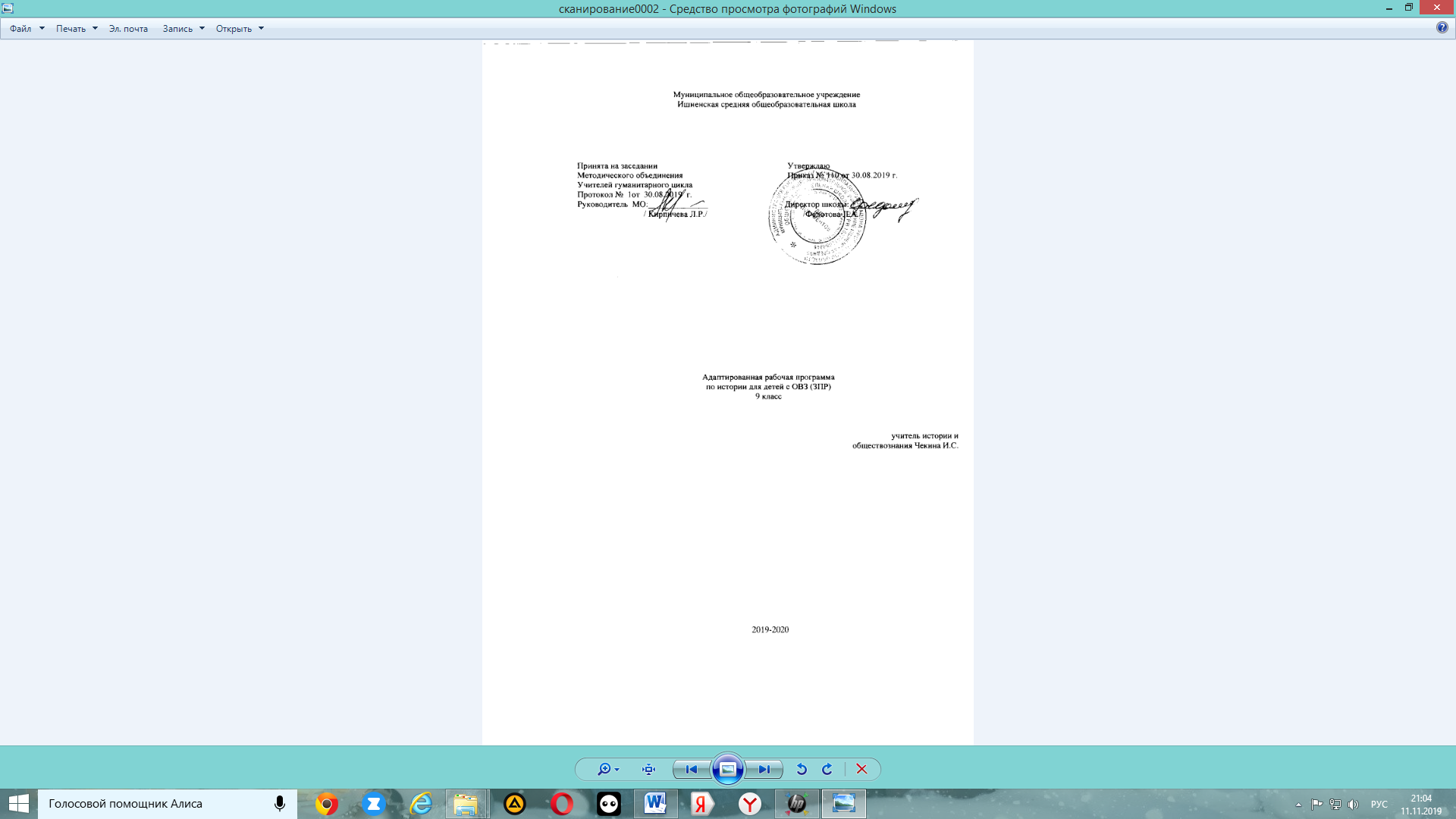 Пояснительная записка Рабочая программа составлена в соответствии с документами:Федерального закона Российской Федерации от 29.12.2012 № 273-ФЗ «Об образовании в Российской Федерации»;«Санитарно-эпидемиологических требований к условиям и организации обучения  и воспитания в  организациях, осуществляющих общеобразовательную деятельность по адаптированным образовательным программам для обучающихся с ограниченными возможностями здоровья», СанПиН 2.4.2.3286-15 утвержденных Главным санитарным врачом Российской Федерации от 10 июля 2015 г. № 26в соответствии с Историко-культурным стандартом, разработанным в соответствии с поручением Президента Российской Федерации В.В. Путина от 21 мая 2012 г. № Пр.-1334.Примерными программами по истории (федеральный компонент)// Рабочая программа к учебникам Е.В. Пчелова, П.В. Лукина, В.Н. Захарова «История России» для 6–9 классов общеобразовательных организаций / авт.-сост. Л.А. Пашкина. — 2-е изд. — М.: ООО «Русское слово — учебник», 2016.  — 232 с. — (Инновационная школа).Программа адаптирована к учебникам; Всеобщая история. История Нового времени. 8 класс: учеб. для общеобразоват. организаций/ А.Я Юдовская, П.А. Баранов, Л.М. Ванюшкина/под ред. А.А. Искендерова. - М, Просвещение;       История России:  Соловьев К.А., Шевырев А.П. История России: 1801-1914: 4-изд.-М.:ООО «Русское слово- учебник» 2018 г.Особенности программы:Предлагаемая программа по истории для 9 класса адаптирована для ребенка с задержкой психического развития.  У обучающегося установлен статус «Обучающийся с ограниченными возможностями здоровья». Программа включает обязательный минимум содержания исторического образования в основной школе. Программа предполагает эмоционально-образное изучение предмета. В основе такого подхода лежат научно выявленные особенности познавательных возможностей учащихся специально-коррекционных классов и опыт преподавания в классах этого типа. содержит минимальный объём дидактических единиц с целью защиты обучающихся в специально-коррекционных классах от перегрузок и сохранения их психического и физического здоровья;соответствует основным направлениям модернизации образования, поскольку делается акцент на роль человеческого фактора, цивилизационную составляющую исторического процесса.Программа обеспечивает дифференцированный подход к учащимся специально-коррекционных классов и направлена на достижение следующих целей:применение специальных педагогических методы воспитания и обучения ребенка с ОВЗ, рекомендованных ПМПК: Соблюдение охранительного режима: предупреждение утомления, благоприятный психологический климат, регулярная эмоциональная поддержка, использование метода поощрения, специальные методы обучения: словесные методы с использованием наглядности и практической деятельности, указания и объяснение как пояснение способов выполнения заданий, последовательности действий, содержания; деление большого материала на части, работа с каждой частью отдельно; рассматривание предметных и сюжетных картин, фотографий; упражнение – повторение в целях выработки навыка;   создавать проблемные ситуации с привлечением жизненного опыта; методы контроля – сравнение с образцом, установление последовательности, анализ каждой ошибки; методы стимулирования учебно-познавательной деятельности: поощрение, проявление чувства ответственности.Цели и задачи изучения истории в школе на ступени основного общего образования формулируются в виде совокупности приоритетных для общества ценностных ориентаций  и качеств личности, проявляющихся как в учебном процессе, так и в широком социальном контексте. Главная цель изучения истории в современной школе – образование, развитие и воспитание личности школьника, способного к самоидентификации и определению своих ценностных приоритетов на основе осмысления исторического опыта своей страны и человечества в целом, активно и творчески применяющего исторические знания в учебной и социальной деятельности. Вклад основной школы в достижение этой цели состоит в базовой исторической подготовке и социализации учащихся. Изучение истории на ступени основного общего образования направлено на достижение следующих целей:воспитание патриотизма, уважения к истории и традициям нашей Родины, к правам и свободам человека, демократическим принципам общественной жизни;освоение знаний о важнейших событиях, процессах отечественной и всемирной истории в их взаимосвязи и хронологической преемственности;овладение элементарными методами исторического познания, умениями работать с различными источниками исторической информации;формирование ценностных ориентаций в ходе ознакомления с исторически сложившимися культурными, религиозными, этно-национальными традициями;применение знаний и представлений об исторически сложившихся системах социальных норм и ценностей для жизни в поликультурном, полиэтничном и многоконфессиональном обществе, участия в межкультурном взаимодействии, толерантного отношения к представителям других народов и стран.Особенности рабочей программыПрограмма составлена с учётом специфики обучающихся с ОВЗ ЗПР. Для данной категории обучающихся характерны:Незрелость эмоционально-волевой сферы:Сниженный уровень познавательной деятельности;Недостаточная сформированность предпосылок к усвоению новых знаний и предметных понятий;Отсутствие у большинства обучающихся словесно-логической памяти;Совершенность мыслительных операций: мышление, память, внимание, восприятие;Отсутствие умения самостоятельно сравнивать, обобщать, классифицировать новый учебный материал без специальной педагогической поддержки;Трудности при составлении письменных ответов. У многих обучающихся недостаточно развиты навыки чтения, образно-эмоциональная речевая деятельность.В программе так же учтены различные приёмы и формы работы на уроке: задания с опорой на несколько анализаторов, дозировка учебного материала, поэтапная информационно-коммуникативных технологий. Данный вид работы является наиболее эффективным при изучении нового материала, а также для восполнения пробелов в знаниях обучающихся с задержкой психического развития.Особенности использования педагогических технологий Психологические особенности школьников классов с задержкой психического развития:замедленный темп формирования обобщённых знаний,интеллектуальная пассивность детей,повышенная утомляемость в процессе интеллектуальной деятельности.С учётом этих особенностей, в школе намечены пути обучения:обучение в несколько замедленном темпе (особенно на начальном этапе изучения нового материала)обучение с более широкой наглядной и словесной конкретизацией общих положенийобучение с большим количеством упражнений, выполнение которых опирается на прямой показ приёмов решенияпостепенное сокращение помощи со стороныпостепенное повышение трудности заданийпостоянное уделение внимания мотивационно-занимательной стороне обучения, стимулирующей развитие познавательных интересов Организация коррекционно-развивающего образовательного процессаКоррекционно-развивающий образовательный процесс регламентируется Типовым базисным планом образовательного учреждения, утвержденным программами Министерства образования Российской Федерации, программами для массовых классов.Обучение для детей с ОВЗ обучающихся организуется по учебникам массовых общеобразовательных классов. Фронтальное коррекционно-развивающее обучение осуществляется учителем на всех уроках и должно обеспечить усвоение учебного материала в соответствии с государственным образовательным стандартом. Основными задачами коррекционно-развивающего обучения являются:-активизация познавательной деятельности учащихся;- повышение уровня их умственного развития;- нормализация учебной деятельности;-коррекция недостатков эмоционально-личностного и социального развития;-социально-трудовая адаптация.Среди коррекционных задач особо выделяются и следующие:- развивать познавательную активность детей (достигается реализацией принципа доступности учебного материала, обеспечением «эффекта новизны» при решении учебных задач);- развивать общеинтеллектуальные умения: приемы анализа, сравнения, обобщения, навыки группировки и классификации;- осуществлять нормализацию учебной деятельности, воспитывать навыки самоконтроля, самооценки;- развивать словарь, устную монологическую речь детей в единстве с обогащением ребенка знаниями и представлениями об окружающей действительности;- осуществлять психокоррекцию поведения учащихся;- проводить социальную профилактику, формировать навыки общения, правильного поведения.На изучение предмета отведено 2 часа в неделю, 34 недели, всего 68 часов. Из них на историю Нового времени - 24 учебных часа, на историю России - 44 учебных часов.Содержание учебного курса «История» в 9 классеСинхронизация курсов: Планируемые предметные результаты:Выпускник научится:• локализовать во времени хронологические рамки и рубежные события Нового времени как исторической эпохи, основные этапы отечественной и всеобщей истории Нового времени; соотносить хронологию истории России и всеобщей истории в Новое время;• использовать историческую карту как источник информации о границах России и других государств в Новое время, об основных процессах социально-экономического развития, о местах важнейших событий, направлениях значительных передвижений – походов, завоеваний, колонизации и др.;• анализировать информацию различных источников по отечественной и всеобщей истории Нового времени; • составлять описание положения и образа жизни основных социальных групп в России и других странах в Новое время, памятников материальной и художественной культуры; рассказывать о значительных событиях и личностях отечественной и всеобщей истории Нового времени;• систематизировать исторический материал, содержащийся в учебной и дополнительной литературе по отечественной и всеобщей истории Нового времени;• раскрывать характерные, существенные черты: а) экономического и социального развития России и других стран в Новое время; б) эволюции политического строя (включая понятия «монархия», «самодержавие», «абсолютизм» и др.); в) развития общественного движения («консерватизм», «либерализм», «социализм»); г) представлений о мире и общественных ценностях; д) художественной культуры Нового времени;• объяснять причины и следствия ключевых событий и процессов отечественной и всеобщей истории Нового времени (социальных движений, реформ и революций, взаимодействий между народами и др.);• сопоставлять развитие России и других стран в Новое время, сравнивать исторические ситуации и события;• давать оценку событиям и личностям отечественной и всеобщей истории Нового времени.Выпускник получит возможность научиться:• используя историческую карту, характеризовать социально-экономическое и политическое развитие России, других государств в Новое время;• использовать элементы источниковедческого анализа при работе с историческими материалами (определение принадлежности и достоверности источника, позиций автора и др.);• сравнивать развитие России и других стран в Новое время, объяснять, в чем заключались общие черты и особенности; • применять знания по истории России и своего края в Новое время при составлении описаний исторических и культурных памятников своего города, края и т. д.К важнейшим личностным результатам  изучения истории в основной школе относятся следующие убеждения и качества:- осознание своей идентичности как гражданина страны, члена семьи, этнической и религиозной группы, локальной и региональной общности;-  освоение гуманистических традиций и ценностей современного общества, уважение прав и свобод человека;- осмысление социально-нравственного опыта предшествующих поколений, способность к определению своей позиции и ответственному поведению в современном обществе;- понимание культурного многообразия мира, уважение к культуре своего и других народов, толерантность. Метапредметные результаты изучения истории в основной школе выражаются в следующих качествах:- способность сознательно организовывать и регулировать свою деятельность – учебную, общественную и др.;- владение умениями работать с учебной и внешкольной информацией (анализировать и обобщать факты, составлять простой и развернутый план, тезисы, конспект, формулировать и обосновывать выводы и т.д.), использовать современные источники информации, в том числе материалы на электронных носителях;- способность решать творческие задачи, представлять результаты своей деятельности в различных формах (сообщение, эссе, презентация, реферат и др.);- готовность к сотрудничеству с соучениками, коллективной работе, освоение основ межкультурного взаимодействия в школе и социальном окружении и др.Предметные результаты изучения истории учащимися 5-9 классов включают:- овладение целостными представлениями об историческом пути народов своей страны и человечества как необходимой основой для миропонимания и познания современного общества;- способность применять понятийный аппарат исторического знания и приемы исторического анализа для раскрытия сущности и значения событий и явлений прошлого и современности;- умения изучать и систематизировать информацию из различных исторических и современных  источников, раскрывая ее социальную принадлежность и познавательную ценность;- расширение опыта оценочной деятельности на основе осмысления  жизни и деяний личностей и народов в истории своей страны и человечества в целом;- готовность применять исторические знания для выявления и сохранения исторических и культурных памятников своей страны и мира.Соотнесение элементов учебной деятельности школьников и ведущих процедур исторического познания позволяет определить структуру подготовки учащихся 5—9 классов по истории в единстве ее содержательных (объектных) и деятельностных (субъектных) компонентов. Предполагается, что в результате изучения истории в основной школе учащиеся должны овладеть следующими знаниями, представлениями, умениями: 1. Знание хронологии, работа с хронологией:- указывать хронологические рамки и периоды ключевых процессов, а также даты важнейших событий отечественной и всеобщей истории;- соотносить год с веком, устанавливать последовательность и длительность исторических событий. 2. Знание исторических фактов, работа с фактами:- характеризовать место, обстоятельства, участников, результаты важнейших исторических событий; - группировать (классифицировать) факты по различным признакам.3. Работа с историческими источниками:- читать историческую карту с опорой на легенду; - проводить поиск необходимой информации в одном или нескольких источниках (материальных, текстовых, изобразительных и др.); - сравнивать данные разных источников, выявлять их сходство и различия.4. Описание (реконструкция): · рассказывать (устно или письменно) об исторических событиях, их участниках; · характеризовать условия и образ жизни, занятия людей в различные исторические эпохи; · на основе текста и иллюстраций учебника, дополнительной литературы, макетов и т. п. составлять описание исторических объектов, памятников. 5. Анализ, объяснение: · различать факт (событие) и его описание (факт источника, факт историка); · соотносить единичные исторические факты и общие явления; · называть характерные, существенные признаки исторических событий и явлений; · раскрывать смысл, значение важнейших исторических понятий; · сравнивать исторические события и явления, определять в них общее и различия; · излагать суждения о причинах и следствиях исторических событий.6. Работа с версиями, оценками:- приводить оценки исторических событий и личностей, изложенные в учебной литературе;- определять и объяснять (аргументировать) свое отношение к наиболее значительным событиям и личностям в истории и их оценку. 7. Применение знаний и умений в общении, социальной среде:- применять исторические знания для раскрытия причин и оценки сущности современных событий; - использовать знания об истории и культуре своего и других народов в общении с людьми в школе и внешкольной жизни как основу диалога в поликультурной среде; - способствовать сохранению памятников истории и культуры (участвовать в создании школьных музеев, учебных и общественных мероприятиях по поиску и охране памятников истории и культуры); - готовность к сотрудничеству с соучениками, коллективной работе, освоение основ межкультурного взаимодействия в школе и социальном окружении и др. Учебно-тематический план 9 класс Новейшая история (Всеобщая история 24 часа, история России 44 часа)Содержание учебного предмета:ВСЕОБЩАЯ ИСТОРИЯ И РОССИЙСКАЯ (68 ч)История РоссииРоссийская империя в XIX – начале XX вв.Россия на пути к реформам (1801–1861)Александровская эпоха: государственный либерализм Проекты либеральных реформ Александра I. Внешние и внутренние факторы. Негласный комитет и «молодые друзья» императора. Реформы государственного управления. М.М. Сперанский. Отечественная война . Эпоха 1812 года. Война России с Францией 1805-1807 гг. Тильзитский мир. Война со Швецией . и присоединение Финляндии. Война с Турцией и Бухарестский мир . Отечественная война . – важнейшее событие российской и мировой истории XIX в. Венский конгресс и его решения. Священный союз. Возрастание роли России после победы над Наполеоном и Венского конгресса. Либеральные и охранительные тенденции во внутренней политике. Польская конституция . Военные поселения. Дворянская оппозиция самодержавию. Тайные организации: Союз спасения, Союз благоденствия, Северное и Южное общества. Восстание декабристов 14 декабря . Николаевское самодержавие: государственный консерватизм Реформаторские и консервативные тенденции в политике Николая I. Экономическая политика в условиях политической консервации. Государственная регламентация общественной жизни: централизация управления, политическая полиция, кодификация законов, цензура, попечительство об образовании. Крестьянский вопрос. Реформа государственных крестьян П.Д.Киселева 1837-1841 гг. Официальная идеология: «православие, самодержавие, народность». Формирование профессиональной бюрократии. Прогрессивное чиновничество: у истоков либерального реформаторства. Расширение империи: русско-иранская и русско-турецкая войны. Россия и Западная Европа: особенности взаимного восприятия. «Священный союз». Россия и революции в Европе. Восточный вопрос. Распад Венской системы в Европе. Крымская война. Героическая оборона Севастополя. Парижский мир . Крепостнический социум. Деревня и город Сословная структура российского общества. Крепостное хозяйство. Помещик и крестьянин, конфликты и сотрудничество. Промышленный переворот и его особенности в России. Начало железнодорожного строительства. Москва и Петербург: спор двух столиц. Города как административные, торговые и промышленные центры. Городское самоуправление. Культурное пространство империи в первой половине XIX в.Национальные корни отечественной культуры и западные влияния. Государственная политика в области культуры. Основные стили в художественной культуре: романтизм, классицизм, реализм. Ампир как стиль империи. Культ гражданственности. Золотой век русской литературы. Формирование русской музыкальной школы. Театр, живопись, архитектура. Развитие науки и техники. Географические экспедиции. Открытие Антарктиды. Деятельность Русского географического общества. Школы и университеты. Народная культура. Культура повседневности: обретение комфорта. Жизнь в городе и в усадьбе. Российская культура как часть европейской культуры. Пространство империи: этнокультурный облик страны Народы России в первой половине XIX в. Многообразие культур и религий Российской империи. Православная церковь и основные конфессии (католичество, протестантство, ислам, иудаизм, буддизм). Взаимодействие народов. Особенности административного управления на окраинах империи. Царство Польское. Польское восстание 1830–1831 гг. Присоединение Грузии и Закавказья. Кавказская война. Движение Шамиля. Формирование гражданского правосознания. Основные течения общественной мысли Западное просвещение и образованное меньшинство: кризис традиционного мировосприятия. «Золотой век» дворянской культуры. Идея служения как основа дворянской идентичности. Эволюция дворянской оппозиционности. Формирование генерации просвещенных людей: от свободы для немногих к свободе для всех. Появление научных и литературных обществ, тайных политических организаций. Распространение либеральных идей. Декабристы – дворянские революционеры. Культура и этика декабристов.Общественная жизнь в 1830 – 1850-е гг. Роль литературы, печати, университетов в формировании независимого общественного мнения. Общественная мысль: официальная идеология, славянофилы и западники, зарождение социалистической мысли. Складывание теории русского социализма. А.И.Герцен. Влияние немецкой философии и французского социализма на русскую общественную мысль. Россия и Европа как центральный пункт общественных дебатов. Россия в эпоху реформПреобразования Александра II: социальная и правовая модернизация Реформы 1860-1870-х гг. – движение к правовому государству и гражданскому обществу. Крестьянская реформа . и ее последствия. Крестьянская община. Земская и городская реформы. Становление общественного самоуправления. Судебная реформа и развитие правового сознания. Военные реформы. Утверждение начал всесословности в правовом строе страны. Конституционный вопрос. Многовекторность внешней политики империи. Завершение Кавказской войны. Присоединение Средней Азии. Россия и Балканы. Русско-турецкая война 1877-1878 гг. Россия на Дальнем Востоке. Основание Хабаровска.«Народное самодержавие» Александра III Идеология самобытного развития России. Государственный национализм. Реформы и «контрреформы». Политика консервативной стабилизации. Ограничение общественной самодеятельности. Местное самоуправление и самодержавие. Независимость суда и администрация. Права университетов и власть попечителей. Печать и цензура. Экономическая модернизация через государственное вмешательство в экономику. Форсированное развитие промышленности. Финансовая политика. Консервация аграрных отношений. Пространство империи. Основные сферы и направления внешнеполитических интересов. Упрочение статуса великой державы. Освоение государственной территории. Пореформенный социум. Сельское хозяйство и промышленность Традиции и новации в жизни пореформенной деревни. Общинное землевладение и крестьянское хозяйство. Взаимозависимость помещичьего и крестьянского хозяйств. Помещичье «оскудение». Социальные типы крестьян и помещиков. Дворяне-предприниматели. Индустриализация и урбанизация. Железные дороги и их роль в экономической и социальной модернизации. Миграции сельского населения в города. Рабочий вопрос и его особенности в России. Государственные, общественные и частнопредпринимательские способы его решения. Культурное пространство империи во второй половине XIX в. Культура и быт народов России во второй половине XIX в. Развитие городской культуры. Технический прогресс и перемены в повседневной жизни. Развитие транспорта, связи. Рост образования и распространение грамотности. Появление массовой печати. Роль печатного слова в формировании общественного мнения. Народная, элитарная и массовая культура. Российская культура XIX в. как часть мировой культуры. Становление национальной научной школы и ее вклад в мировое научное знание. Достижения российской науки. Создание Российского исторического общества. Общественная значимость художественной культуры. Литература, живопись, музыка, театр. Архитектура и градостроительство. Этнокультурный облик империи Основные регионы Российской империи и их роль в жизни страны. Поляки. Евреи. Армяне. Татары и другие народы Волго-Уралья. Кавказские народы. Народы Средней Азии. Народы Сибири и Дальнего Востока. Народы Российской империи во второй половине XIX в. Правовое положение различных этносов и конфессий. Процессы национального и религиозного возрождения у народов Российской империи. Национальная политика самодержавия: между учетом своеобразия и стремлением к унификации. Укрепление автономии Финляндии. Польское восстание . Еврейский вопрос. Национальные движения народов России. Взаимодействие национальных культур и народов. Формирование гражданского общества и основные направления общественных движенийОбщественная жизнь в 1860 – 1890-х гг. Рост общественной самодеятельности. Расширение публичной сферы (общественное самоуправление, печать, образование, суд). Феномен интеллигенции. Общественные организации. Благотворительность. Студенческое движение. Рабочее движение. Женское движение. Идейные течения и общественное движение. Влияние позитивизма, дарвинизма, марксизма и других направлений европейской общественной мысли. Консервативная мысль. Национализм. Либерализм и его особенности в России. Русский социализм. Русский анархизм. Формы политической оппозиции: земское движение, революционное подполье и эмиграция. Народничество и его эволюция. Народнические кружки: идеология и практика. Большое общество пропаганды. «Хождение в народ». «Земля и воля» и ее раскол. «Черный передел» и «Народная воля». Политический терроризм. Распространение марксизма и формирование социал-демократии. Группа «Освобождение труда». «Союз борьбы за освобождение рабочего класса». I съезд РСДРП. Кризис империи в начале ХХ векаНа пороге нового века: динамика и противоречия развития Экономический рост. Промышленное развитие. Новая география экономики. Урбанизация и облик городов. Новониколаевск (Новосибирск) – пример нового транспортного и промышленного центра. Отечественный и иностранный капитал, его роль в индустриализации страны. Россия – мировой экспортер хлеба. Аграрный вопрос. Демография, социальная стратификация. Разложение сословных структур. Формирование новых социальных страт. Буржуазия. Рабочие: социальная характеристика и борьба за права. Средние городские слои. Типы сельского землевладения и хозяйства. Помещики и крестьяне. Положение женщины в обществе. Церковь в условиях кризиса имперской идеологии. Распространение светской этики и культуры. Имперский центр и регионы. Национальная политика, этнические элиты и национально-культурные движения. Россия в системе международных отношений. Политика на Дальнем Востоке. Русско-японская война 1904-1905 гг. Оборона Порт-Артура. Цусимское сражение. Первая российская революция 1905-1907 гг. Начало парламентаризма Николай II и его окружение. Деятельность В.К. Плеве на посту министра внутренних дел. Оппозиционное либеральное движение. «Союз освобождения». «Банкетная кампания». Предпосылки Первой российской революции. Формы социальных протестов. Борьба профессиональных революционеров с государством. Политический терроризм. «Кровавое воскресенье» 9 января . Выступления рабочих, крестьян, средних городских слоев, солдат и матросов. «Булыгинская конституция». Всероссийская октябрьская политическая стачка. Манифест 17 октября . Формирование многопартийной системы. Политические партии, массовые движения и их лидеры. Неонароднические партии и организации (социалисты-революционеры). Социал-демократия: большевики и меньшевики. Либеральные партии (кадеты, октябристы). Национальные партии. Правомонархические партии в борьбе с революцией. Советы и профсоюзы. Декабрьское . вооруженное восстание в Москве. Особенности революционных выступлений в 1906-1907 гг. Избирательный закон 11 декабря . Избирательная кампания в I Государственную думу. Основные государственные законы 23 апреля . Деятельность I и II Государственной думы: итоги и уроки. Общество и власть после революции Уроки революции: политическая стабилизация и социальные преобразования. П.А.Столыпин: программа системных реформ, масштаб и результаты. Незавершенность преобразований и нарастание социальных противоречий. III и IV Государственная дума. Идейно-политический спектр. Общественный и социальный подъем. Национальные партии и фракции в Государственной Думе. Обострение международной обстановки. Блоковая система и участие в ней России. Россия в преддверии мировой катастрофы. «Серебряный век» российской культуры Новые явления в художественной литературе и искусстве. Мировоззренческие ценности и стиль жизни. Литература начала XX века. Живопись. «Мир искусства». Архитектура. Скульптура. Драматический театр: традиции и новаторство. Музыка. «Русские сезоны» в Париже. Зарождение российского кинематографа. Развитие народного просвещения: попытка преодоления разрыва между образованным обществом и народом. Открытия российских ученых. Достижения гуманитарных наук. Формирование русской философской школы. Вклад России начала XX в. в мировую культуру. Всеобщая история. История Нового времениВведение от традиционного общества к обществу индустриальному.От традиционного общества к обществу индустриальному. Модернизация —процесс разрушения традиционного общества. Основные черты индустриального общества (классического капитализма): свобода, господство товарного производства и рыночных отношений, конкуренция, быстрая техническая модернизация. Завершение промышленного переворота.Становление индустриального общества.Индустриальная революция:  Индустриальное общество: новые проблемы и новые ценности. Человек в изменившемся мире.  Наука: создание научной картины мира.Художественная культура XIX века.  Либералы, консерваторы, социалисты.Строительство новой Европы.   Консульство и образование наполеоновской империи. Разгром империи Наполеона. Венский конгресс.Режим личной власти Наполеона Бонапарта. Наполеоновская империя. Внутренняя политика консульства и империи. Французский гражданский кодекс. Завоевательные войны консульства и империи. Жизнь французского общества в период империи. Причины ослабления империи Наполеона Бонапарта. Поход в Россию. Крушение наполеоновской империи. Венский конгресс. Священный союз и европейский порядок. Решение Венского конгресса как основа новой системы международных отношений.  Англия: сложный путь к величию и процветанию. Политическая борьба. Парламентская реформа . Установление законченного парламентского режима. Чартистское движение. Англия — «мастерская мира». От чартизма к «почтительности». Внешняя политика Англии.   Франция Бурбонов. Франция: революция 1848 года и Вторая империя. Германия на пути к единству. « Нужна ли нам единая и неделимая Италия?»Вильгельм I и Отто фон Бисмарк. Соперничество Пруссии с Австрией за лидерство среди немецких государств. Война с Австрией и победа при Садове. Образование Северогерманского союза.Камилло Кавур. Революционная деятельность Джузеппе Гарибальди. Джузеппе Мадзини. Национальное объединение Италии.  Война, изменившая карту Европы. Парижская коммуна. Третья республика во Франции. Завершение объединения Германии и провозглашение Германской империи. Парижская коммуна. Попытка реформ. Поражение коммуны.Страны Западной Европы на рубеже XIX – XX вв.Успехи и проблемы индустриального общества.Германская империя в конце XIX – начале XX вв.Политическое устройство. Причины гегемонии Пруссии в составе империи. Быстрое экономическое развитие. Юнкерство и крестьянство. Борьба Бисмарка с внутренней оппозицией.  «Исключительный закон против социалистов».  Политика «нового курса» — социальные реформы. Вильгельм II -«человек больших неожиданностей». От «нового курса» к «мировой политике». Борьба за «место под солнцем». Подготовка квойне.Великобритания: конец Викторианской эпохи.Английский парламент. Черты гражданского общества. Бенджамин Дизраэли и вторая избирательная реформа . Пора реформ. Особенности экономического развития Великобритании. Ирландский вопрос. Рождение лейбористской партии. Джеймс Рамсей Макдональд. Реформы во имя классового мира. Дэвид Ллойд Джордж.Внешняя политика. Колониальные захваты.Франция: Третья республика.Особенности экономического развития. От свободной конкуренции к монополистическому капитализму. Усиленный вывоз капитала. Особенности политического развития. Демократические реформы. Франция — первое светское государство среди европейских государств.Коррупция государственного аппарата. «Дело Дрейфуса». Движения протеста. Создание колониальной империи. Реваншизм и подготовка к войне.Италия. Конституционная монархия. Причины медленного развития капитализма. Эмиграция — плата за отсталость страны. Движения протеста. Эра либерализма. Переход к реформам. Джованни Джолитти. Внешняя политика. Колониальные войны.От Австрийской империи к Австро – Венгрии.«Лоскутная империя». Развитие национальных культур и самосознания народа. «Национальное возрождение» славянских народов Австрийской империи. «Весна народов» в империи Габсбургов. Политическое устройство Австро-Венгрии. Национальный вопрос. Начало промышленной революции. Внешняя политика.Две Америки.США.Увеличение территории США. «Земельная лихорадка». Особенности промышленного переворота и экономическое развитие в первой половине XIX в. Сайрус Маккормик*. Идеал американского общества — фермер, «человек, у которого нет хозяина». Плантационное хозяйство на Юге. Положение негров-рабов. Движения протеста. Аболиционизм. Восстание Джона Брауна.Нарастание конфликта между Севером и Югом. Авраам Линкольн — президент, сохранивший целостность государства. Мятеж Юга. Гражданская война. Отмена рабства. Закон о гомсте-Дах. Победа северян.США в конце XIX в.Экономическое развитие после гражданской войны. «Фермер чувствует себя покинутым». Господство трестов. Президентская республика. Структура американского общества. Нерешенные социальные проблемы.   Американская   федерация   труда.   «Прогрессивная   эра».Теодор Рузвельт и политика реформ. «Доктрина Монро». Агрессивная внешняя политика США.Латинская Америка.Основные колониальные владения. Национально-освободительная борьба народов Латинской Америки. Симон Боливар. Образование и развитие независимых государств. «Век каудильо». Экономическое развитие. «Латиноамериканский плавильный котел».Традиционные общества в XIX веке: новый этап колониализма.Япония.Кризис традиционализма. Насильственное «открытие» Японии европейскими державами. Революция Мэйдзи. Эпоха модернизации. Первые реформы. Новые черты экономического развития. Политическое устройство. Изменения в образе жизни общества. Поворот к национализму. Колониальная политика.Китай: сопротивление реформам.Насильственное «открытие» Китая. Движение тайпинов — попытка воплотить утопию в жизнь. Раздел Китая на сферы влияния. Курс на модернизацию страны не состоялся. Восстание 1899—1900 гг. Превращение Китая в полуколонию индустриальных держав.Индия.Особенности колониального режима в Индии. Насильственное разрушение традиционного общества. Восстание 1857— 1859 гг. Аграрное перенаселение страны, голод и эпидемии. Индийский национальный конгресс: «умеренные» и «крайние». Балгангадхар Тилак.Африка -  континент в эпоху перемен.Традиционное общество на Африканском континенте. Занятия населения. Культы и религии. Раздел Африки европейскими державами. Независимые государства Либерия и Эфиопия. Борьба Эфиопии за независимость. Особенность колонизации Южной Африки. Создание ЮАС. Европейская колонизация Африки. Восстания гереро и готтентотов.Международные отношения в конце XIX – начале XX вв.Международные отношения.Отсутствие системы европейского равновесия в XIX в. Начало распада Османской империи.Политическая карта мира к началу XX в. Нарастание противоречий между великими державами и основные узлы противоречий. Тройственный союз. Франко-русский союз. Англо-германское соперничество. Антанта. Первые империалистические войны. Балканские войны. Образование Болгарского государства. Независимость Сербии, Черногории и Румынии. Балканские войны — пролог Первой мировой войны.Пацифистское движение. Второй интернационал против войн и политики гонки вооружений.Итоговое повторение.Школьники знают, что модернизация — изменения в соответствии с требованиями современности, введение различных усовершенствований в области технологии, развитие новых отраслей промышленности — стала главным содержанием этого времени; процесс модернизации охватил не только экономику, но и государственное устройство, изменил социальную структуру общества; ценности традиционного общества уступили место новым ценностям; происходило дальнейшее развитие правовых государств и гражданских обществ. Процесс модернизации охватил и государства, где еще существовали традиционные общества. XIX в. — время революций и национально-освободительных движений, завершения создания в Европе и Америке национальных государств. Вместе с тем XIX в. — время развития национализма и новой стадии колониализма, что создавало основу для возникновения войн за передел мира• уметь: сравнивать, находит общее, различия, обобщать, делать выводы.Все основные понятия и термины курсаТематическое планированиеПланируемые результаты освоения учебного предмета, курса 9 классТребования к результатам обучения предполагают реализацию деятельностного, компетентностного и личностно ориентированного подходов в процессе усвоения программы, что в конечном итоге обеспечит овладение учащимися знаниями, различными видами деятельности и умениями, их реализующими.Личностные результаты изучения истории включают:освоение национальных ценностей, традиций, культуры, знаний о народах и этнических группах России на примере историко–культурных традиций, сформировавшихся на территории России в XIX в.;уважение к другим народам России и мира и принятие их; межэтническую толерантность, готовность к равноправному сотрудничеству;эмоционально положительное принятие своей этнической идентичности;уважение к истории родного края, его культурным и историческим памятникам;гражданский патриотизм, любовь к Родине, чувство гордости за свою страну и её достижения во всех сферах общественной жизни в изучаемый период;устойчивый познавательный интерес к прошлому своей Родины;уважение к личности и её достоинству, способность давать моральную оценку действиям исторических персонажей, нетерпимость к любым видам насилия и готовность противостоять им;внимательное отношение к ценностям семьи, осознание её роли в истории страны;развитие эмпатии как осознанного понимания и сопереживания чувствам других, формирование чувства сопричастности к прошлому России и своего края;формирование коммуникативной компетентности, умения вести диалог на основе равноправных отношений и взаимного уважения и принятия;готовность к выбору профильного образования, определение своих профессиональных предпочтений.Метапредметные результаты изучения истории включают умения и навыки:самостоятельно анализировать условия достижения цели на основе учёта обозначенных учителем ориентиров действия при работе с новым учебным материалом;планировать пути достижения целей, устанавливать целевые приоритеты, адекватно оценивать свои возможности, условия и средства достижения целей;самостоятельно контролировать своё время и управлять им;адекватно самостоятельно оценивать правильность выполнения действий и вносить необходимые коррективы в исполнение как в конце действия, так и по ходу его реализации;понимать относительность мнений и подходов к решению проблемы, учитывать разные мнения и стремиться к координации различных позиций путём сотрудничества;работать в группе — устанавливать рабочие отношения, эффективно сотрудничать и способствовать продуктивной кооперации, интегрироваться в группу сверстников и строить продуктивное взаимодействие со сверстниками и взрослыми;формулировать собственное мнение и позицию, аргументировать свою позицию и координировать её с позициями партнёров в сотрудничестве при выработке общего решения в совместной деятельности;выявлять разные точки зрения и сравнивать их, прежде чем принимать решения и делать выбор;осуществлять взаимный контроль и оказывать необходимую взаимопомощь путём сотрудничества;адекватно использовать речевые средства для решения различных коммуникативных задач, владеть устной и письменной речью, строить монологические контекстные высказывания;организовывать и планировать учебное сотрудничество с учителем и сверстниками, определять цели и функции участников, способы взаимодействия, планировать общие осуществлять контроль, коррекцию, оценку действий партнёра, уметь убеждать;оказывать поддержку и содействие тем, от кого зависит достижение цели в совместной деятельности;в процессе коммуникации достаточно точно, последовательно и полно передавать партнёру необходимую информацию как ориентир для построения действия;осуществлять расширенный поиск информации с использованием ресурсов библиотек и Интернета;проводить сравнение, типологизацию и классификацию, самостоятельно выбирая основания и критерии для указанных логических операций;выявлять проблему, аргументировать её актуальность;выдвигать гипотезы о связях и закономерностях событий, процессов, объектов, проводить исследование её объективности (под руководством учителя);делать умозаключения и выводы на основе аргументации;структурировать тексты, включая умение выделять главное и второстепенное, основную идею текста, выстраивать последовательность описываемых событий.Предметные результаты изучения истории включают:представление о территории России и её границах, об их изменениях на протяжении XIXв.;знание истории и географии края, его достижений и культурных традиций в изучаемый период;представление о социально-политическом устройстве Российской империи в XIX в.;умение ориентироваться в особенностях социальных отношений и взаимодействий социальных групп;представление о социальной стратификации и её эволюции на протяжении XIX в.;знание основных течений общественного движения XIX в. (декабристы, западники и славянофилы, либералы и консерваторы, народнические и марксистские организации), их отличительных черт и особенностей;установление взаимосвязи между общественным движением и политическими событиями (на примере реформ и контрреформ);определение и использование основных исторических понятий периода;установление причинно–следственных связей, объяснение исторических явлений;установление синхронистических связей истории России и стран Европы, Америки и Азии в XIX в.;составление и анализ генеалогических схем и таблиц;поиск в источниках различного типа и вида (в художественной и научной литературе) информации о событиях и явлениях прошлого с использованием понятийного и познавательного инструментария социальных наук;анализ информации, содержащейся в исторических источниках XIX в. (законодательные акты, конституционные проекты, документы декабристских обществ, частная переписка, мемуарная литература и др.);анализ и историческая оценка действий исторических личностей и принимаемых ими решений;сопоставление (при помощи учителя) различных версий и оценок исторических событий и личностей;определение собственного отношения к дискуссионным проблемам прошлого и трудным вопросам истории (фундаментальные особенности социального и политического строя России (крепостное право, самодержавие) в сравнении с государствами Западной Европы);систематизация информации в ходе проектной деятельности, представление её результатов в различных видах, в том числе с использованием наглядных средств;приобретение опыта историко-культурного, историко–антропологического, цивилизационного подходов к оценке социальных явлений;представление о культурном пространстве России в XIX в., осознание роли и места культурного наследия России в общемировом культурном наследии.       Предполагается, что в результате изучения истории в основной школе учащиеся должны овладеть следующими знаниями, представлениями, умениями:
1. Знание хронологии, работа с хронологией:
· указывать хронологические рамки и периоды ключевых процессов, а также даты важнейших событий отечественной и всеобщей истории;
· соотносить год с веком, устанавливать последовательность и длительность исторических событий.
2. Знание исторических фактов, работа с фактами:
· характеризовать место, обстоятельства, участников, результаты важнейших исторических событий;
· группировать (классифицировать) факты по различным признакам.
3. Работа с историческими источниками:
· читать историческую карту с опорой на легенду;
· проводить поиск необходимой информации в одном или нескольких источниках (материальных, текстовых, изобразительных и др.);
· сравнивать данные разных источников, выявлять их сходство и различия.
4. Описание (реконструкция):
· рассказывать (устно или письменно) об исторических  событиях, их участниках;
· характеризовать условия и образ жизни, занятия людей в различные исторические эпохи;
· на основе текста и иллюстраций учебника, дополнительной литературы, макетов и т. п. составлять описание исторических объектов, памятников.
5. Анализ, объяснение:
· различать факт (событие) и его описание (факт источника, факт историка);
· соотносить единичные исторические факты и общие   явления;
· называть характерные, существенные признаки исторических событий и явлений;
· раскрывать смысл, значение важнейших исторических понятий;
· сравнивать исторические события и явления, определять в них общее и различия;
· излагать суждения о причинах и следствиях исторических событий.
6. Работа с версиями, оценками:
· приводить оценки исторических событий и личностей, изложенные в учебной литературе;
· определять и объяснять (аргументировать) свое отношение к наиболее значительным событиям и личностям в истории и их оценку.
7. Применение знаний и умений в общении, социальной среде:
· применять исторические знания для раскрытия причин и оценки сущности современных событий;
· использовать знания об истории и культуре своего и других народов в общении с людьми в школе и внешкольной жизни как основу диалога в поликультурной среде;
· способствовать сохранению памятников истории и культуры (участвовать в создании школьных музеев, учебных и общественных мероприятиях по поиску и охране памятников истории и культуры).Формы и средства контроля, знаний, умений и навыков.Основной формой контроля знаний, умений, навыков является текущий контроль знаний (тестирование), что позволяет:определить фактический уровень знаний, умений и навыков обучающихся  по предмету;установить соответствие этого уровня требованиям Федерального компонента государственного образовательного стандарта общего образования;осуществить контроль за реализацией программы учебного курса.    Текущий контроль знаний – проверка знаний обучающихся через опросы, самостоятельные  работы, тестирование и т.п. в рамках урока.Отметка за устный ответ обучающегося заносится в классный журнал в день проведения урока. Отметка за письменную самостоятельную работу, тестирование выставляется в классный журнал к следующему уроку.Применяется для оценки и коррекции учебного материала по главам:1.Тестовые задания. Здесь обучающимся предлагается несколько, обычно 2-3, варианта ответов на вопрос, из которых надо выбрать правильный. Чаще используется при выявлении и коррекции знаний у учащихся по разделам и главам  программы. Обучающиеся не теряют времени на формулировку ответов и их запись, что позволяет охватить большее количество материала за это же время. Следует, однако, отметить, что тестовые задания дают возможность проверить ограниченную область знаний и умений обучающихся, оставляя в стороне деятельность по созданию исторических  объектов, воспроизведению конкретных ситуаций, соответствующих научным фактам и экологическим явлениям и т.п. По результатам выполнения тестов учитель не может проверить умения обучающихся решать комбинированные задачи, способности построения логически связанного ответа в устной форме. Варианты ответов на каждое задание должны подбираться таким образом, чтобы исключались возможности простой догадки или отбрасывания заведомо неподходящего ответа. Тестовый контроль не проверяет умение обучающихся строить ответ, грамотно и логично выражать свои мысли на языке науки, рассуждать и обосновывать свои суждения. Тестовый опрос многофункционален. Он позволяет быстрее понять, как дальше работать с данным учеником.      2.Устный зачёт по теме. Его достоинство заключается в том, что он предполагает комплексную проверку всех знаний и умений обучающихся. Ученик может решать задачи, потом делать лабораторную работу, а затем беседовать с учителем. Устная беседа с учителем, позволяющая проконтролировать сформированность  исторического  мировоззрения, пробелы в знаниях, рассмотреть непонятные места в курсе, отличает зачёт от других форм контроля. Это наиболее индивидуализированная форма. Учитель решает, основываясь на результатах прошлых или промежуточных контрольных мероприятий, какие знания и умения целесообразно проверять у каждого ученика: всем даются индивидуальные задания. Зачёт требует большого количества времени. Качество устной проверки зависит от подбора, последовательности и постановки вопросов, которые предлагаются, во-первых, каждый вопрос должен быть целенаправленным и логически завершённым, а во вторых, должен быть предельно сжатым, лаконичным и точным. Рекомендуется  учащимся  пояснять устные ответы схематическими рисунками, диаграммами, таблицами. Этот приём заставляет обучающихся точнее выражать мысли, конкретизировать знания и приводить их в определённую систему. Это позволяет избежать ошибок, связанных с неумением школьников отобрать необходимые для ответа сведения, установить соподчинение составных частей ответа, расположить материал в таблице или схеме.   3.Исторический  диктант – представляет собой перечень вопросов, на которые обучающиеся должны дать незамедлительные и краткие ответы. Время на каждый ответ строго регламентировано и достаточно мало, поэтому сформулированные вопросы четко  и требуют  однозначных, не требующих долгого размышления, ответов. С помощью исторических  диктантов можно проверить ограниченную область знаний обучающихся:– буквенные обозначения  исторических понятий,  явлений, ход  событий;– определения исторических  явлений, формулировки исторических  законов, формулировки научных фактов. Исторический  диктант не позволяет проверить умения, которыми овладели обучающиеся при изучении той или иной темы. Таким образом, быстрота проведения  исторического  диктанта является одновременно как сто достоинством, так и недостатком, т.к. ограничивает область проверяемых знаний. Однако эта форма контроля знаний и умений обучающихся снимает часть нагрузки с остальных форм, a также может быть с успехом применена в сочетании с другими формами контроля.4. Кроссворд -  применяется в двух формах: в качестве разгадывания и самостоятельного составления. Активизирует  мыслительные процессы, однако этот метод проверки - является дополнительный к известным методам контроля, но не альтернативный им, поскольку не дает возможности проверить глубину понимания изученного материала.Применяется для оценки и коррекции учебного материала по темам:5.  Кратковременная самостоятельная работа. Здесь обучающимся задается некоторое количество вопросов, на которые предлагается дать свои обоснованные ответы. В качестве заданий могут выступать теоретические вопросы на проверку знаний, усвоенные обучающимися конкретные ситуации, сформулированные или показанные с целью проверить умение обучающихся распознавать исторические явления, задания по моделированию (воспроизведению) конкретных ситуаций, соответствующих научным фактам и понятиям. При этой форме контроля обучающиеся обдумывают план своих действий, формулируют и записывают свои мысли и решения. Кратковременная самостоятельная работа требует гораздо больше времени, чем предыдущие формы контроля, и количество вопросов может быть не более 2-3, а иногда самостоятельная работа состоит из одного задания.6.   Письменная проверочная работа – наиболее распространенная форма в школьной практике. Традиционно проверочные работы по истории проводятся с целью определения конечного результата в обучении умению применять знания. Содержание проверочных работ составляют задачи как текстовые, так и экспериментальные. Понятие “проверочная работа” следует расширить и включить в нее различные типы заданий, если она используется учителем как форма контроля знаний и умений обучающихся в конце изучения темы. Творческие задания, составляющие проверочные работы, могут быть разными по сложности: это позволит учителю проверить, насколько полно обучающиеся усвоили изучаемые знания, а если кто-то не справился с заданием целиком, то обладает ли он необходимым минимумом знания по этой теме или на каком уровне он усвоил материал темы.Задачи могут включать в себя вопросы повышенной сложности, необязательные для выполнения, но за их решение ученики получают дополнительную хорошую отметку, а учитель – возможность выявить знания и умения учеников, не входящие в обязательные требования программы. 7.   Лабораторная работа. Лабораторные работы могут быть непродолжительными, но при целенаправленном, методически продуманном их проведении они позволяют обучающимся провести наблюдения, анализ в ходе сравнения, сделать вывод или обобщение. По способу организации лабораторные работы проводятся  фронтально и группами. Групповые занятия по выполнению лабораторной работы предполагают деления класса на бригады из 4-6 человек. Каждая группа имеет общее задание, которое записано на доске или изложено в инструктивной карточке. При групповой форме обучающиеся могут меняться заданиями, выполнять общее задание для всей группы. Фронтальные лабораторные занятия предполагают выполнение одинаковых заданий для обучающихся всего класса. С целью экономии времени при проведении лабораторной работы используются по возможности инструктивные карточки. Они включают цель работы, оборудование, перечень материалов для изучения, а также указания о порядке и способах проведения работы, рекомендации для записи результатов наблюдений.8.  Карточки-задания как средство конкретизации и развития понятий, для доказательств и обобщений. Содержание карточек включает:вопросы, требующие конкретных знаний, фактического материала; задания, предлагающие применение ранее полученных знаний для усвоения нового материала; задания, требующие доказательного ответа на основе систематизации и обобщения изученного. Содержание и построение вопросов и заданий предполагает развитие умений и навыков логического мышления, умений последовательно изучать, выбирать наиболее правильное решение вопроса, осуществлять связь ранее полученных знаний с поставленной проблемой, делать выводы и обобщения. Карточки-задания, включающие отрывки из текста и вопросы по их содержанию, предполагают развитие умений соотносить полученные знания с вновь приобретёнными, использовать их в новой ситуации для обобщений и доказательств.КРИТЕРИИ ОЦЕНИВАНИЯ ДОСТИЖЕНИЙ ОБУЧАЮЩИХСЯ:Нормы оценки знаний за выполнение теста учащихся по историиНормы оценки знаний за творческие работы учащихся по истории9Всеобщая история. XIX – начало в. XX вв. Мир к началу XX в. Новейшая история.  Становление и расцвет индустриального общества. До начала Первой мировой войны.Страны Европы и Северной Америки в первой половине ХIХ в. Страны Европы и Северной Америки во второй половине ХIХ в. Экономическое и социально-политическое развитие стран Европы и США в конце ХIХ в. Страны Азии в ХIХ в. Война за независимость в Латинской Америке Народы Африки в Новое время Развитие культуры в XIX в. Международные отношения вXIX в. Мир в 1900—1914 гг.История России в XIX – начале XX вв.Россия на пути к реформам (1801–1861)Александровская эпоха: государственный либерализм. Отечественная война . Николаевское самодержавие: государственный консерватизм Крепостнический социум. Деревня и город. Культурное пространство империи в первой половине XIX в. Пространство империи: этнокультурный облик страны Формирование гражданского  правосознания. Основные течения общественной мысли Россия в эпоху реформ. Преобразования Александра II:социальная и правовая модернизация «Народное самодержавие» Александра III. Пореформенный социум. Сельское хозяйство и промышленность. Культурное пространство империи во второй половине XIX в. Этнокультурный облик империи. Формирование гражданского обществаи основные направления общественных движений. Кризис империи в начале ХХ века. Первая российская революция 1905-1907 гг. Начало парламентаризма Общество и власть после революции «Серебряный век» российской культуры. Региональный компонент..№Наименование раздела Количество часов1История России. Россия в первой четверти 19 века122История России. Россия во второй четверти 19 века93История России. Россия в эпоху Великих реформ94История России. Россия в конце 19 – начале 20 века145Всеобщая история. Новейшая история. Первая половина 20 века126Всеобщая история. Новейшая история. Вторая половина 20 – начало 21 века12Итого:  История России – 44 часа, всеобщая история – 24 часа 68        №п/пРаздел, Тема урокаДата Фактич.СодержаниеХарактеристика основных видовдеятельности учащихся (на уровне учебных действий)УУД      1ч.Введение. Россия на пути к реформам. 1801-1861 гг.Россия и мир на рубеже XVIII—XIX вв. Европа на рубеже XVIII—XIX вв. Революция во Франции, империя Наполеона I и изменение расстановки сил в Европе. Революции в Европе и Россия. Россия на рубеже XVIII—XIX вв.: территория, население, сословия, политический и экономический строй.Характеризовать территорию и геополитическое положение Российской империи к началу XIX в. (используя историческую карту). Рассказывать о политическом строе Российской империи, развитии экономики, положении отдельных слоѐв населения. Метапредметные: умение анализировать исторические источники, самостоятельно
делать выводы, работать с картой, излагать «сквозные» вопросы темы урока. формирование умений работать с историческими документами,
анализировать, обобщать.
Понимание главного противоречия политической системы: между существующей властью императора и началом складывания гражданского обществаЛичностные: Воспитание российской гражданской идентичности: патриотизма, любви и уважения к Отечеству, Усвоение гуманистических, демократических и
традиционных ценностей многонационального российского общества;
воспитание чувства ответственности и долга перед Родиной.  Формирование целостного мировоззрения.
Развитие морального сознания и компетентности в решении моральных проблем на основе личностного выбора.2.1чРоссийское общество в первой половине XIX в. Россия и мир на рубеже XVIII—XIX вв. Европа на рубеже XVIII—XIX вв. Революция во Франции, империя Наполеона I и изменение расстановки сил в Европе. Революции в Европе и Россия. Россия на рубеже XVIII—XIX вв.: территория, население, сословия, политический и экономический строй.Называть характерные, существенные черты внутренней политики Александра I в начале XIX в. Приводить и обосновывать оценку деятельности российских реформаторов начала XIX в. Метапредметные: умение анализировать исторические источники, самостоятельно
делать выводы, работать с картой, излагать «сквозные» вопросы темы урока. формирование умений работать с историческими документами,
анализировать, обобщать.
Понимание главного противоречия политической системы: между существующей властью императора и началом складывания гражданского обществаЛичностные: Воспитание российской гражданской идентичности: патриотизма, любви и уважения к Отечеству, Усвоение гуманистических, демократических и
традиционных ценностей многонационального российского общества;
воспитание чувства ответственности и долга перед Родиной.  Формирование целостного мировоззрения.
Развитие морального сознания и компетентности в решении моральных проблем на основе личностного выбора.3.1ч.Промышленность, торговля, городская жизнь в первой половине XIX в.Император Александр I. Проекты либеральных реформ Александра I. Внешние и внутренние факторы. Негласный комитет и «молодые друзья» императора. Реформы государственного управления. М.М. Сперанский. Реформа народного просвещения и её роль в программе преобразований. Экономические преобразования начала XIX в. и их значениеМетапредметные: умение анализировать исторические источники, самостоятельно
делать выводы, работать с картой, излагать «сквозные» вопросы темы урока. формирование умений работать с историческими документами,
анализировать, обобщать.
Понимание главного противоречия политической системы: между существующей властью императора и началом складывания гражданского обществаЛичностные: Воспитание российской гражданской идентичности: патриотизма, любви и уважения к Отечеству, Усвоение гуманистических, демократических и
традиционных ценностей многонационального российского общества;
воспитание чувства ответственности и долга перед Родиной.  Формирование целостного мировоззрения.
Развитие морального сознания и компетентности в решении моральных проблем на основе личностного выбора.41ч.Государственный либерализм: Александр I и его реформы.Император Александр I. Проекты либеральных реформ Александра I. Внешние и внутренние факторы. Негласный комитет и «молодые друзья» императора. Реформы государственного управления. М.М. Сперанский. Реформа народного просвещения и её роль в программе преобразований. Экономические преобразования начала XIX в. и их значениеМетапредметные: умение анализировать исторические источники, самостоятельно
делать выводы, работать с картой, излагать «сквозные» вопросы темы урока. формирование умений работать с историческими документами,
анализировать, обобщать.
Понимание главного противоречия политической системы: между существующей властью императора и началом складывания гражданского обществаЛичностные: Воспитание российской гражданской идентичности: патриотизма, любви и уважения к Отечеству, Усвоение гуманистических, демократических и
традиционных ценностей многонационального российского общества;
воспитание чувства ответственности и долга перед Родиной.  Формирование целостного мировоззрения.
Развитие морального сознания и компетентности в решении моральных проблем на основе личностного выбора.5-6.2ч.Внешняя политика России в начале XIX в.Отечественная война 1812 года.Внешняя политика Александра I в 1801—1812 гг.  Основные цели и направления внешней политики. Эпоха 1812 года. Война России с Францией 1805-1807 гг. Тильзитский мир. Война со Швецией 1809 г. и присоединение Финляндии. Война с Турцией и Бухарестский мир 1812 г. Георгиевский трактат и расширение российского присутствия на Кавказе. Вхождение Абхазии в состав России.Отечественная война 1812 г. – важнейшее событие российской и мировой истории XIX в.: причины, основное содержание, герои. Сущность и историческое значение войны. Подъём патриотизма и гражданского самосознания в российском обществе. Вклад народов России в победу.Характеризовать основные цели внешней политики России в н. XIX в. Объяснять причины участия России в антифранцузских коалициях. Рассказывать, используя историческую карту, об основных событиях войны 1812 г. Подготовить сообщение об одном из участников Отечественной войны 1812 г. (по выбору). Объяснять, в чѐм заключались последствия Отечественной войны 1812 г. для российского общества. Метапредметные: умение анализировать исторические источники, самостоятельно
делать выводы, работать с картой, излагать «сквозные» вопросы темы урока. формирование умений работать с историческими документами,
анализировать, обобщать.
Понимание главного противоречия политической системы: между существующей властью императора и началом складывания гражданского обществаЛичностные: Воспитание российской гражданской идентичности: патриотизма, любви и уважения к Отечеству, Усвоение гуманистических, демократических и
традиционных ценностей многонационального российского общества;
воспитание чувства ответственности и долга перед Родиной.  Формирование целостного мировоззрения.
Развитие морального сознания и компетентности в решении моральных проблем на основе личностного выбора.7.1ч.Отечественная война 1812 годаЗаграничные походы русской армии. Внешняя политика Александра I в 1813 – 1825 гг.Венский конгресс и его решения. Священный союз. Возрастание роли России после победы над Наполеоном и Венского конгресса. Венская система международных отношений.Приводить и обосновывать оценку роли России в европейской политике в первой четверти XIX в. Метапредметные: умение анализировать исторические источники, самостоятельно
делать выводы, работать с картой, излагать «сквозные» вопросы темы урока. формирование умений работать с историческими документами,
анализировать, обобщать.
Понимание главного противоречия политической системы: между существующей властью императора и началом складывания гражданского обществаЛичностные: Воспитание российской гражданской идентичности: патриотизма, любви и уважения к Отечеству, Усвоение гуманистических, демократических и
традиционных ценностей многонационального российского общества;
воспитание чувства ответственности и долга перед Родиной.  Формирование целостного мировоззрения.
Развитие морального сознания и компетентности в решении моральных проблем на основе личностного выбора.8.1ч.От либерализма к охранительству: политика Александра I  в послевоенную эпоху.Либеральные и охранительные тенденции во внутренней политике  Александра I в 1815 – 1825 гг.Называть либеральные и консервативные меры Александра I. Объяснять причины изменения внутриполитического курса Александра I. Метапредметные: умение анализировать исторические источники, самостоятельно
делать выводы, работать с картой, излагать «сквозные» вопросы темы урока. формирование умений работать с историческими документами,
анализировать, обобщать.
Понимание главного противоречия политической системы: между существующей властью императора и началом складывания гражданского обществаЛичностные: Воспитание российской гражданской идентичности: патриотизма, любви и уважения к Отечеству, Усвоение гуманистических, демократических и
традиционных ценностей многонационального российского общества;
воспитание чувства ответственности и долга перед Родиной.  Формирование целостного мировоззрения.
Развитие морального сознания и компетентности в решении моральных проблем на основе личностного выбора.9-102чДвижение декабристовВходная контрольная работаОбщественное движение при Александре I. Дворянская оппозиция самодержавию. Тайные организации: Союз спасения, Союз благоденствия, Северное и Южное общества. Восстание декабристов 14 декабря 1825 г. и его значение. Западное просвещение и образованное меньшинство: кризис традиционного мировосприятия. «Золотой век» дворянской культуры. Идея служения как основа дворянской идентичности. Эволюция дворянской оппозиционности. Формирование генерации просвещенных людей: от свободы для немногих к свободе для всех. Появление научных и литературных обществ, тайных политических организаций. Распространение либеральных идей. Декабристы – дворянские революционеры. Культура и этика декабристовРаскрывать предпосылки и цели движения декабристов. Анализировать программные документы декабристов, сравнивать их основные положения, определяя общее и различия. Составлять биографическую справку, сообщение об участнике декабристского движения (по выбору) на основе научно-популярной литературы. Излагать оценку движения декабристов. Определять и аргументировать своё отношение к ним и оценку их деятельности. Метапредметные: умение анализировать исторические источники, самостоятельно
делать выводы, работать с картой, излагать «сквозные» вопросы темы урока. формирование умений работать с историческими документами,
анализировать, обобщать.
Понимание главного противоречия политической системы: между существующей властью императора и началом складывания гражданского обществаЛичностные: Воспитание российской гражданской идентичности: патриотизма, любви и уважения к Отечеству, Усвоение гуманистических, демократических и
традиционных ценностей многонационального российского общества;
воспитание чувства ответственности и долга перед Родиной.  Формирование целостного мировоззрения.
Развитие морального сознания и компетентности в решении моральных проблем на основе личностного выбора.111чНиколаевское самодержавие: государственный консерватизм.. Император Николай I. Государственная регламентация общественной жизни: централизация управления, политическая полиция, кодификация законов, цензура, попечительство об образовании. Крестьянский вопрос. Реформа государственных крестьян П.Д.Киселева 1837-1841 гг.Объяснять смысл понятий: централизация управления, политическая полиция, кодификация законов, цензура, попечительство об образовании.. Давать характеристику личности и деятельности Николая I. Метапредметные: умение анализировать исторические источники, самостоятельно
делать выводы, работать с картой, излагать «сквозные» вопросы темы урока. формирование умений работать с историческими документами,
анализировать, обобщать.
Понимание главного противоречия политической системы: между существующей властью императора и началом складывания гражданского обществаЛичностные: Воспитание российской гражданской идентичности: патриотизма, любви и уважения к Отечеству, Усвоение гуманистических, демократических и
традиционных ценностей многонационального российского общества;
воспитание чувства ответственности и долга перед Родиной.  Формирование целостного мировоззрения.
Развитие морального сознания и компетентности в решении моральных проблем на основе личностного выбора.121чЭкономическая и социальная политика НиколаяI.Социально-экономическое развитие страны в первой четверти XIX в. Становление индустриального общества в Западной Европе. Развитие промышленности и торговли в России. Проекты аграрных реформ. Военные поселения. Реформаторские и консервативные тенденции во внутренней политике Николая IМетапредметные: умение анализировать исторические источники, самостоятельно
делать выводы, работать с картой, излагать «сквозные» вопросы темы урока. формирование умений работать с историческими документами,
анализировать, обобщать.
Понимание главного противоречия политической системы: между существующей властью императора и началом складывания гражданского обществаЛичностные: Воспитание российской гражданской идентичности: патриотизма, любви и уважения к Отечеству, Усвоение гуманистических, демократических и
традиционных ценностей многонационального российского общества;
воспитание чувства ответственности и долга перед Родиной.  Формирование целостного мировоззрения.
Развитие морального сознания и компетентности в решении моральных проблем на основе личностного выбора.131чОбщественная и духовная жизнь в 1830-1850 –х гг.Общественное движение при Николае I . Официальная идеология: «православие, самодержавие, народность». Формирование профессиональной бюрократии. Прогрессивное чиновничество: у истоков либерального реформаторства. Общественная жизнь в 1830 – 1850-е гг. Роль литературы, печати, университетов в формировании независимого общественного мнения. Общественная мысль: официальная идеология, славянофилы и западники, зарождение социалистической мысли. Складывание теории русского социализма. А.И.Герцен. Влияние немецкой философии и французского социализма на русскую общественную мысль. Россия и Европа как центральный пункт общественных дебатов. Объяснять смысл понятий: западники, славянофилы, теория официальной народности, утопический социализм. Характеризовать основные положения теории официальной народности. Сопоставлять взгляды западни ков и славянофилов на пути развития России, выявлять различия и общие черты. Характеризовать национальную и религиозную политику Николая 1 и объяснять последствия проводимой политики. Характеризовать этнокультурный облик страны Метапредметные: умение анализировать исторические источники, самостоятельно
делать выводы, работать с картой, излагать «сквозные» вопросы темы урока. формирование умений работать с историческими документами,
анализировать, обобщать.
Понимание главного противоречия политической системы: между существующей властью императора и началом складывания гражданского обществаЛичностные: Воспитание российской гражданской идентичности: патриотизма, любви и уважения к Отечеству, Усвоение гуманистических, демократических и
традиционных ценностей многонационального российского общества;
воспитание чувства ответственности и долга перед Родиной.  Формирование целостного мировоззрения.
Развитие морального сознания и компетентности в решении моральных проблем на основе личностного выбора.14.1чНароды России в первой половине XIX в.Социально–экономическое развитие страны во второй четверти XIX в. Экономическая политика в условиях политической консервации. Сословная структура российского общества. Крепостное хозяйство. Помещик и крестьянин, конфликты и сотрудничество. Промышленный переворот и его особенности в России. Начало железнодорожного строительства. Москва и Петербург: спор двух столиц. Города как административные, торговые и промышленные центры. Городское самоуправление. Национальная и религиозная политика Николая I. Народы России в первой половине XIX в. Многообразие культур и религий Российской империи. Православная церковь и основные конфессии (католичество, протестантство, ислам, иудаизм, буддизм). Взаимодействие народов. Особенности административного управления на окраинах империи..Характеризовать социально-экономическое развитие России в первой половине XIX в. (в том числе в сравнении с западноевропейскими странами). Рассказывать о начале промышленного переворота, используя историческую карту. Давать оценку деятельности М.М. Сперанского, П.Д. Киселѐва, Е.Ф. Канкрина. Метапредметные: умение
анализировать исторические
источники, самостоятельно
делать выводы, излагать
«сквозные» вопросы темы урока.
Формирование умений работать с историческими документами,
анализировать, обобщать, работа с картой. Умение применять полученные знания на практике.
Личностные: Воспитание
российской гражданской
идентичности: патриотизма,
любви и уважения к Отечеству,
Усвоение гуманистических,
демократических и
традиционных ценностей
многонационального
российского общества;
воспитание чувства
ответственности и долга перед Родиной. Формирование
целостного мировоззрения.
Развитие морального сознания и компетентности в решении моральных проблем на основе личностного выбора15.1чВнешняя политика Николае I. Крымская война (1853-1856)Царство Польское. Польское восстание 1830–1831 гг. Присоединение Грузии и Закавказья. Кавказская война. Движение Шамиля. Расширение империи: русско-иранская и русско-турецкая войны. Россия и Западная Европа: особенности взаимного восприятия. «Священный союз». Россия и революции в Европе. Начало Кавказской войны. Россия и революции в Европе. Политика панславизма. Причины англо-русских противоречий. Восточный вопрос. Распад Венской системы в Европе. Крымская война. Героическая оборона Севастополя. Парижский мир 1856 г. Характеризовать основные на правления внешней политики России во второй четверти XIX в. Рассказывать, используя историческую карту, о военных кампаниях — войнах с Перси ей и Турцией, Кавказской войне, характеризовать их итоги. Составлять характеристики за щитников Севастополя. Показывать на карте территориальный рост Российской империи в первой половине XIX в. Рассказывать о положении на родов Российской империи, национальной политике власти.Рассказывать, используя историческую карту, об основных событиях войны 1853–1856 гг. Подготовить сообщение об одном из участников Крымской войны (по выбору). Объяснять, в чѐм заключались последствия Крымской войны для российского общества. Метапредметные: умение
анализировать исторические
источники, самостоятельно
делать выводы, излагать
«сквозные» вопросы темы урока.
Формирование умений работать с историческими документами,
анализировать, обобщать, работа с картой. Умение применять полученные знания на практике.
Личностные: Воспитание
российской гражданской
идентичности: патриотизма,
любви и уважения к Отечеству,
Усвоение гуманистических,
демократических и
традиционных ценностей
многонационального
российского общества;
воспитание чувства
ответственности и долга перед Родиной. Формирование
целостного мировоззрения.
Развитие морального сознания и компетентности в решении моральных проблем на основе личностного выбора16-172ч.Культурное пространство империи в первой половине XIX в.Культурное пространство империи в первой половине XIX в. Национальные корни отечественной культуры и западные влияния. Государственная политика в области культуры. Основные стили в художественной культуре: романтизм, классицизм, реализм. Ампир как стиль империи. Культ гражданственности. Золотой век русской литературы. Формирование русской музыкальной школы. Театр, живопись, архитектура. Развитие науки и техники. Географические экспедиции. Открытие Антарктиды. Деятельность Русского географического общества. Школы и университеты. Народная культура. Культура повседневности: обретение комфорта. Жизнь в городе и в станицах. Российская культура как часть европейской культуры. Характеризовать достижения отечественной культуры рассматриваемого периода. Составлять описание памятников культуры первой половины XIX в. (в том числе находящихся в городе, крае), выявляя их художественные особенности и достоинства. Подготовить сообщение о представителе культуры первой половины XIX в., его творчестве (по выбору). Проводить поиск информации о культуре края в рассматриваемый период, представлять еѐ в устном сообщении, эссе и т. д. Метапредметные: умение
анализировать исторические
источники, самостоятельно
делать выводы, излагать
«сквозные» вопросы темы урока.
Формирование умений работать с историческими документами,
анализировать, обобщать, работа с картой. Умение применять полученные знания на практике.
Личностные: Воспитание
российской гражданской
идентичности: патриотизма,
любви и уважения к Отечеству,
Усвоение гуманистических,
демократических и
традиционных ценностей
многонационального
российского общества;
воспитание чувства
ответственности и долга перед Родиной. Формирование
целостного мировоззрения.
Развитие морального сознания и компетентности в решении моральных проблем на основе личностного выбора18-192ч.Повторительно–обобщающий урок по теме «Россия в первой половине XIX в.»Контрольная работаКультурное пространство империи в первой половине XIX в. Национальные корни отечественной культуры и западные влияния. Государственная политика в области культуры. Основные стили в художественной культуре: романтизм, классицизм, реализм. Ампир как стиль империи. Культ гражданственности. Золотой век русской литературы. Формирование русской музыкальной школы. Театр, живопись, архитектура. Развитие науки и техники. Географические экспедиции. Открытие Антарктиды. Деятельность Русского географического общества. Школы и университеты. Народная культура. Культура повседневности: обретение комфорта. Жизнь в городе и в станицах. Российская культура как часть европейской культуры. Метапредметные: умение
анализировать исторические
источники, самостоятельно
делать выводы, излагать
«сквозные» вопросы темы урока.
Формирование умений работать с историческими документами,
анализировать, обобщать, работа с картой. Умение применять полученные знания на практике.
Личностные: Воспитание
российской гражданской
идентичности: патриотизма,
любви и уважения к Отечеству,
Усвоение гуманистических,
демократических и
традиционных ценностей
многонационального
российского общества;
воспитание чувства
ответственности и долга перед Родиной. Формирование
целостного мировоззрения.
Развитие морального сознания и компетентности в решении моральных проблем на основе личностного выбора201ч.РОССИЯ В ЭПОХУ РЕФОРМОтмена крепостного праваЕвропейская индустриализация во второй половине XIX в.  и предпосылки реформ в России Технический прогресс в промышленности и сельском хозяйстве ведущих стран. Новые источники энергии, виды транспорта и средства связи. Перемены в быту.Характеризовать предпосылки отмены крепостного права Метапредметные: умение
анализировать исторические
источники, самостоятельно
делать выводы, излагать
«сквозные» вопросы темы урока.
Формирование умений работать с историческими документами,
анализировать, обобщать, работа с картой.
Личностные: Воспитание
российской гражданской
идентичности: патриотизма,
любви и уважения к Отечеству,
Усвоение гуманистических,
демократических и
традиционных ценностей
многонационального российского общества;
воспитание чувства
ответственности и долга перед
Родиной. Формирование
целостного мировоззрения.
Развитие морального сознания и компетентности в решении
моральных проблем на основе
личностного выбора.211ч.Великие реформы 1860-1870 гг..Император Александр II и основные направления его внутренней политики. Крестьянская реформа 1861 г. и ее последствия. Крестьянская общинаНазывать основные положения крестьянской  реформы. Объяснять смысл понятий: редакционные комиссии, временно-обязанные крестьяне, выкупные платежи, отрезки, мировые посредники. Метапредметные: умение
анализировать исторические
источники, самостоятельно
делать выводы, излагать
«сквозные» вопросы темы урока.
Формирование умений работать с историческими документами,
анализировать, обобщать, работа с картой.
Личностные: Воспитание
российской гражданской
идентичности: патриотизма,
любви и уважения к Отечеству,
Усвоение гуманистических,
демократических и
традиционных ценностей
многонационального российского общества;
воспитание чувства
ответственности и долга перед
Родиной. Формирование
целостного мировоззрения.
Развитие морального сознания и компетентности в решении
моральных проблем на основе
личностного выбора.221ч.Пореформенная Россия. Сельское хозяйство и промышленность.Реформы 1860-1870-х гг. – движение к правовому государству и гражданскому обществу Земская и городская реформы. Становление общественного самоуправления. Судебная реформа и развитие правового сознания. Военные реформы. Утверждение начал всесословности в правовом строе страны. Конституционный вопрос. Приводить оценки характера и значения реформ 1860– 1870_х гг., излагаемые в учебной литературе, высказывать и обосновывать свою оценку. Объяснять смысл понятий: земства, городские управы, мировой суд. Метапредметные: умение
анализировать исторические
источники, самостоятельно
делать выводы, излагать
«сквозные» вопросы темы урока.
Формирование умений работать с историческими документами,
анализировать, обобщать, работа с картой.
Личностные: Воспитание
российской гражданской
идентичности: патриотизма,
любви и уважения к Отечеству,
Усвоение гуманистических,
демократических и
традиционных ценностей
многонационального российского общества;
воспитание чувства
ответственности и долга перед
Родиной. Формирование
целостного мировоззрения.
Развитие морального сознания и компетентности в решении
моральных проблем на основе
личностного выбора.231ч.Самодержавие Александра III.Социально-экономические последствия Крестьянской реформы 1861 г. Традиции и новации в жизни пореформенной деревни. Общинное землевладение и крестьянское хозяйство. Взаимозависимость помещичьего и крестьянского хозяйств. Помещичье «оскудение». Социальные типы крестьян и помещиков. Дворяне-предприниматели.  Индустриализация и урбанизация. Железные дороги и их роль в экономической и социальной модернизации. Миграции сельского населения в города. Рабочий вопрос и его особенности в России. Государственные, общественные и частнопредпринимательские способы его решения. Характеризовать экономическое развитие России в пореформенные десятилетия на основе информации исторической карты. Раскрывать, в чѐм заключались изменения в социальной структуре российского общества в последней трети XIX в. Рассказывать об экономическом состоянии России, положении основных слоѐв населения пореформенной России, используя информацию учебника, документальные и изобразительные материалы по истории края (устное сообщение, эссе и др.). Метапредметные: умение
анализировать исторические
источники, самостоятельно
делать выводы, излагать
«сквозные» вопросы темы урока.
Формирование умений работать с историческими документами,
анализировать, обобщать, работа с картой.
Личностные: Воспитание
российской гражданской
идентичности: патриотизма,
любви и уважения к Отечеству,
Усвоение гуманистических,
демократических и
традиционных ценностей
многонационального российского общества;
воспитание чувства
ответственности и долга перед
Родиной. Формирование
целостного мировоззрения.
Развитие морального сознания и компетентности в решении
моральных проблем на основе
личностного выбора.241ч.Внешняя политика Российской империи во второй половине XIX в.Общественная жизнь при Александре II Рост общественной самодеятельности. Расширение публичной сферы (общественное самоуправление, печать, образование, суд). Феномен интеллигенции. Общественные организации. Благотворительность. Студенческое движение. Рабочее движение. Женское движение. Идейные течения и общественное движение. Влияние позитивизма, дарвинизма, марксизма и других направлений европейской общественной мысли. Консервативная мысль. Национализм. Либерализм и его особенности в России. Русский социализм. Русский анархизм. Формы политической оппозиции: земское движение, революционное подполье и эмиграция. Народничество и его эволюция. Народнические кружки: идеология и практика. Большое общество пропаганды. «Хождение в народ». «Земля и воля» и ее раскол. «Черный передел» и «Народная воля». Политический терроризм.Раскрывать существенные черты идеологии консерватизма, либерализма, радикального общественного движения. Объяснять, в чѐм заключалась эволюция народнического движения в 1870–1880е гг. Давать характеристики участников народнического движения на основе материалов учебника и дополнительной литературы. Объяснять, в чѐм заключалась эволюция народнического движения в 1870–1880е гг. Давать характеристики участников народнического движения на основе материалов учебника и дополнительной литературы. Излагать оценку значения народнического движения, высказывать своё отношение к ним. Метапредметные: умение
анализировать исторические
источники, самостоятельно
делать выводы, излагать
«сквозные» вопросы темы урока.
Формирование умений работать с историческими документами,
анализировать, обобщать, работа с картой.
Личностные: Воспитание
российской гражданской
идентичности: патриотизма,
любви и уважения к Отечеству,
Усвоение гуманистических,
демократических и
традиционных ценностей
многонационального российского общества;
воспитание чувства
ответственности и долга перед
Родиной. Формирование
целостного мировоззрения.
Развитие морального сознания и компетентности в решении
моральных проблем на основе
личностного выбора.25-262ч.Культурное пространство России во второй половине XIX в.Культурное пространство империи во второй половине XIX в. Культура и быт народов России во второй половине XIX в. Развитие городской культуры. Рост образования и распространение грамотности. Появление массовой печати. Роль печатного слова в формировании общественного мнения. Народная, элитарная и массовая культура. Российская культура XIX в. как часть мировой культуры. Становление национальной научной школы и ее вклад в мировое научное знание. Достижения российской науки. Создание Российского исторического общества. Общественная значимость художественной культуры. Литература, живопись, музыка, театр. Архитектура и градостроительство. Давать оценку национальной политики самодержавия при Александре II. Метапредметные: умение
анализировать исторические
источники, самостоятельно
делать выводы, излагать
«сквозные» вопросы темы урока.
Формирование умений работать с историческими документами,
анализировать, обобщать, работа с картой.
Личностные: Воспитание
российской гражданской
идентичности: патриотизма,
любви и уважения к Отечеству,
Усвоение гуманистических,
демократических и
традиционных ценностей
многонационального российского общества;
воспитание чувства
ответственности и долга перед
Родиной. Формирование
целостного мировоззрения.
Развитие морального сознания и компетентности в решении
моральных проблем на основе
личностного выбора.271ч.Народы России во второй половине XIX в. Национальная политика самодержавия.Многовекторность внешней политики империи. Завершение Кавказской войны. Присоединение Средней Азии. Россия и Балканы. Русско-турецкая война 1877-1878 гг. Россия на Дальнем Востоке. Основание Хабаровска. Европейская политика России. Дальневосточная политика. Отношения с США, продажа Аляски.Характеризовать внешнюю политику Александра II. Рассказывать, используя историческую карту, о наиболее значительных военных кампаниях. Характеризовать отношение российского общества к освободительной борьбе балканских народов в 1870е гг.Показывать на карте территории, включѐнные в состав Российской империи во второй половине XIX в. Метапредметные: умение
анализировать исторические
источники, самостоятельно
делать выводы, излагать
«сквозные» вопросы темы урока.
Формирование умений работать с историческими документами,
анализировать, обобщать, работа с картой.
Личностные: Воспитание
российской гражданской
идентичности: патриотизма,
любви и уважения к Отечеству,
Усвоение гуманистических,
демократических и
традиционных ценностей
многонационального российского общества;
воспитание чувства
ответственности и долга перед
Родиной. Формирование
целостного мировоззрения.
Развитие морального сознания и компетентности в решении
моральных проблем на основе
личностного выбора.28-292ч.Общественная жизнь России в 1860-1890 –х гг.Общественное движение в 1880—1890-е гг. Народничество и его эволюция.  Распространение марксизма и формирование социал-демократии. Группа «Освобождение труда». «Союз борьбы за освобождение рабочего класса». I съезд РСДРП. Характеризовать внутреннюю политику Александра III. Излагать оценки деятельности императора Александра III, приводимые в учебной литера туре, высказывать и аргументировать свою оценку. Метапредметные: умение
анализировать исторические
источники, самостоятельно
делать выводы, излагать
«сквозные» вопросы темы урока.
Формирование умений работать
с историческими документами,
анализировать, обобщать, работа с картой.
Личностные: Воспитание
российской гражданской
идентичности: патриотизма,
любви и уважения к Отечеству,
Усвоение гуманистических,
демократических и
традиционных ценностей
многонационального
российского общества;
воспитание чувства
ответственности и долга перед
Родиной. Формирование
целостного мировоззрения.
Развитие морального сознания и
компетентности в решении
моральных проблем на основе
личностного выбора.30-1ч.Повторительно–обобщающий урок по теме «Россия в второй  половине XIX в.»Особенности экономического развития страны в 1880—1890-е гг. Экономическая модернизация через государственное вмешательство в экономику. Форсированное развитие промышленности. Финансовая политика. Консервация аграрных отношений. Положение основных слоёв российского общества в конце XIX в. Развитие крестьянской общины в пореформенный период.Раскрывать цели, содержание и результаты экономических реформ последней трети XIX в. Метапредметные: умение
анализировать исторические
источники, самостоятельно
делать выводы, излагать
«сквозные» вопросы темы урока.
Формирование умений работать
с историческими документами,
анализировать, обобщать, работа с картой.
Личностные: Воспитание
российской гражданской
идентичности: патриотизма,
любви и уважения к Отечеству,
Усвоение гуманистических,
демократических и
традиционных ценностей
многонационального
российского общества;
воспитание чувства
ответственности и долга перед
Родиной. Формирование
целостного мировоззрения.
Развитие морального сознания и
компетентности в решении
моральных проблем на основе
личностного выбора.311ч.Кризис империи в начале  XX  в.Россия и мир на рубеже XIX – XX вв.: динамика и противоречия развития. Начало второй промышленной революции. Неравномерность экономического развития. Монополистический капитализм. Идеология и политика империализма. Завершение территориального раздела мира. Начало борьбы за передел мира. Нарастание противоречий между ведущими странами. Социальный реформизм начала ХХ в. Место и роль России в мире. Территория и население Российской империи. Особенности процесса модернизации в России начала XX в. Урбанизация Национальная и конфессиональная политика. Этнокультурный облик империи. Народы России в начале ХХ в. Многообразие политических форм объединения народов. Губернии, области, генерал-губернаторства, наместничества и комитеты. Привислинский край. Великое княжество Финляндское. Государства-вассалы: Бухарское и Хивинское ханства. Русские в имперском сознании. Поляки, евреи, армяне, татары и другие народы Волго-Уралья, кавказские народы, народы Средней Азии, Сибири  и Дальнего Востока. Русская православная церковь на рубеже XIX—XX вв. Этническое многообразие внутри православия. «Инославие», «иноверие» и традиционные верования.Давать характеристику геополитического положения и экономического развития России в начале XX в., используя ин формацию исторической карты. Характеризовать положение, образ жизни различных сословий и социальных групп в России в начале XX в. (в том числе на материале истории края). Сравнивать темпы и характер экономической модернизации в России и других странах. Объяснять, в чём заключались особенности модернизации в России в начале XX в. Раскрывать сущность аграрного вопроса в России в начале XX в. Метапредметные: умение
анализировать исторические
источники, самостоятельно
делать выводы, излагать
«сквозные» вопросы темы урока.
Формирование умений работать
с историческими документами,
анализировать, обобщать.
Личностные: Воспитание
российской гражданской
идентичности: патриотизма,
любви и уважения к Отечеству,
Усвоение гуманистических,
демократических и
традиционных ценностей
многонационального
российского общества;
воспитание чувства
ответственности и долга перед
Родиной. Формирование
целостного мировоззрения.
Развитие морального сознания и
компетентности в решении
моральных проблем на основе
личностного выбора321ч.На пороге нового века: динамика и противоречия экономического развития.Метапредметные: умение
анализировать исторические
источники, самостоятельно
делать выводы, излагать
«сквозные» вопросы темы урока.
Формирование умений работать
с историческими документами,
анализировать, обобщать.
Личностные: Воспитание
российской гражданской
идентичности: патриотизма,
любви и уважения к Отечеству,
Усвоение гуманистических,
демократических и
традиционных ценностей
многонационального
российского общества;
воспитание чувства
ответственности и долга перед
Родиной. Формирование
целостного мировоззрения.
Развитие морального сознания и
компетентности в решении
моральных проблем на основе
личностного выбора33.Российское общество в условиях модернизацииСоциально–экономическое развитие страны на рубеже XIX – XX вв.  Экономический рост. Промышленное развитие. Новая география экономики. Урбанизация и облик городов. Ростов-на-Дону – пример нового транспортного и промышленного центра. Отечественный и иностранный капитал, его роль в индустриализации страны. Россия – мировой экспортер хлеба. Аграрный вопрос. Роль государства в экономике. Демография, социальная стратификация. Разложение сословных структур. Формирование новых социальных страт. Буржуазия. Рабочие: социальная характеристика и борьба за права. Средние городские слои. Типы сельского землевладения и хозяйства. Помещики и крестьяне. Положение женщины в обществе.  Давать характеристику геополитического положения и экономического развития России в начале XX в., используя ин формацию исторической карты. Характеризовать положение, образ жизни различных сословий и социальных групп в России в начале XX в. (в том числе на материале истории края). Сравнивать темпы и характер экономической модернизации в России и других странах. Объяснять, в чём заключались особенности модернизации в России в начале XX в. Раскрывать сущность аграрного вопроса в России в начале XX в. Метапредметные: умение
анализировать исторические
источники, самостоятельно
делать выводы, излагать
«сквозные» вопросы темы урока.
Формирование умений работать
с историческими документами,
анализировать, обобщать.
Личностные: Воспитание
российской гражданской
идентичности: патриотизма,
любви и уважения к Отечеству,
Усвоение гуманистических,
демократических и
традиционных ценностей
многонационального
российского общества;
воспитание чувства
ответственности и долга перед
Родиной. Формирование
целостного мировоззрения.
Развитие морального сознания и
компетентности в решении
моральных проблем на основе
личностного выбора34.Россия в системе международных отношений в начале XX в. Русско-японская войнаПолитическое развитие страны в 1894 – 1904 гг . Николай II и его окружение. Деятельность В.К. Плеве на посту министра внутренних дел. Оппозиционное либеральное движение. «Союз освобождения». «Банкетная кампания».  Общественно-политические движения в начале XX в. Предпосылки формирования и особенности генезиса политических партий в России. Предпосылки Первой российской революции. Формы социальных протестов. Борьба профессиональных революционеров с государством. Политический терроризм. Церковь в условиях кризиса имперской идеологии. Распространение светской этики и культуры. Внешняя политика Николая II. Международное положение и внешнеполитические приоритеты Имперский центр и регионы. Национальная политика, этнические элиты и национально-культурные движения. Россия в системе международных отношений. Политика на Дальнем Востоке. Русско-японская война 1904-1905 гг. Оборона Порт-Артура. Цусимское сражение. Объяснять, в чём заключалась необходимость политических реформ в России в начале XX в. Раскрывать содержание и давать оценку планов и опыта реформ в России в начале XX в. Давать характеристику императора Николая II. Объяснять причины радикализации общественного движения в России в н.XX в. Систематизировать материал об основных политических течениях в России в н. XX в., характеризовать их определяющие черты. Метапредметные: умение
анализировать исторические
источники, самостоятельно
делать выводы, излагать
«сквозные» вопросы темы урока.
Формирование умений работать
с историческими документами,
анализировать, обобщать.
Личностные: Воспитание
российской гражданской
идентичности: патриотизма,
любви и уважения к Отечеству,
Усвоение гуманистических,
демократических и
традиционных ценностей
многонационального
российского общества;
воспитание чувства
ответственности и долга перед
Родиной. Формирование
целостного мировоззрения.
Развитие морального сознания и
компетентности в решении
моральных проблем на основе
личностного выбора35.Накануне Первой российской революции 1905 – 1907 гг.Первая российская революция 1905 – 1907 гг. «Кровавое воскресенье» 9 января 1905 г. Выступления рабочих, крестьян, средних городских слоев, солдат и матросов. «Булыгинская конституция». Всероссийская октябрьская политическая стачка. Манифест 17 октября 1905 г. Формирование многопартийной системы. Политические партии, массовые движения и их лидеры. Неонароднические партии и организации (социалисты-революционеры). Социал-демократия: большевики и меньшевики. Либеральные партии (кадеты, октябристы). Национальные партии. Правомонархические партии в борьбе с революцией. Советы и профсоюзы. Декабрьское 1905 г. вооруженное восстание в Москве. Особенности революционных выступлений в 1906-1907 гг. Избирательный закон 11 декабря 1905 г. Избирательная кампания в I Государственную думу. Основные государственные законы 23 апреля 1906 г. Деятельность I и II Государственной думы: итоги и уроки. Характеризовать основные направления внешней политики России, причины русско-японской войны, планы сторон. Рассказывать о ходе боевых действий, используя историческую карту.Излагать условия Портсмутского мира и разъяснять его значение на основе информации учебника и исторических документов. Раскрывать воздействие войны на общественную жизнь России. Метапредметные: умение
анализировать исторические
источники, самостоятельно
делать выводы, излагать
«сквозные» вопросы темы урока.
Формирование умений работать
с историческими документами,
анализировать, обобщать.
Личностные: Воспитание
российской гражданской
идентичности: патриотизма,
любви и уважения к Отечеству,
Усвоение гуманистических,
демократических и
традиционных ценностей
многонационального
российского общества;
воспитание чувства
ответственности и долга перед
Родиной. Формирование
целостного мировоззрения.
Развитие морального сознания и
компетентности в решении
моральных проблем на основе
личностного выбора36.Начало Первой российской революции 1905 – 1907 гг. Манифест 17 октября 1905г.Социально–экономические реформы  П. А. Столыпина. Уроки революции: политическая стабилизация и социальные преобразования. П.А.Столыпин: программа системных реформ, масштаб и результаты. Раскрывать причины и характер российской революции 1905–1907 гг. Рассказывать об основных событиях революции 1905–1907 гг. и их участниках. Объяснять смысл понятий: Государственная дума, кадеты, октябристы, социал-демократы. Характеризовать обстоятельства формирования политических партий и становления парламентаризма в России. Излагать оценки значения отдельных событий и революции в целом, приводимые в учебной литературе, формулировать и аргументировать свою оценку. Метапредметные: умение
анализировать исторические
источники, самостоятельно
делать выводы, излагать
«сквозные» вопросы темы урока.
Формирование умений работать
с историческими документами,
анализировать, обобщать.
Личностные: Воспитание
российской гражданской
идентичности: патриотизма,
любви и уважения к Отечеству,
Усвоение гуманистических,
демократических и
традиционных ценностей
многонационального
российского общества;
воспитание чувства
ответственности и долга перед
Родиной. Формирование
целостного мировоззрения.
Развитие морального сознания и
компетентности в решении
моральных проблем на основе
личностного выбора37.Формирование политических партий. Революционные события конца 1905г. Политическое развитие страны в 1907 – 1914 гг. Незавершенность преобразований и нарастание социальных противоречий. III и IV Государственная дума. Идейно-политический спектр. Общественный и социальный подъем. Национальные партии и фракции в Государственной Думе. Обострение международной обстановки. Блоковая система и участие в ней России. Россия в преддверии мировой катастрофы. Излагать основные положения аграрной реформы П.А. Столыпина, давать оценку её итогов и значения. Объяснять смысл понятий: отруб, хутор, переселенческая политика. Составлять характеристику (исторический портрет) П.А. Столыпина, используя материал учебника и дополнительную информацию. Метапредметные: умение
анализировать исторические
источники, самостоятельно
делать выводы, излагать
«сквозные» вопросы темы урока.
Формирование умений работать
с историческими документами,
анализировать, обобщать.
Личностные: Воспитание
российской гражданской
идентичности: патриотизма,
любви и уважения к Отечеству,
Усвоение гуманистических,
демократических и
традиционных ценностей
многонационального
российского общества;
воспитание чувства
ответственности и долга перед
Родиной. Формирование
целостного мировоззрения.
Развитие морального сознания и
компетентности в решении
моральных проблем на основе
личностного выбора38.Становление Российского парламентаризмаРаскрывать основную сущность и последствия изменений в политической и общественной жизни России после революции 1905 г. Метапредметные: умение
анализировать исторические
источники, самостоятельно
делать выводы, излагать
«сквозные» вопросы темы урока.
Формирование умений работать
с историческими документами,
анализировать, обобщать.
Личностные: Воспитание
российской гражданской
идентичности: патриотизма,
любви и уважения к Отечеству,
Усвоение гуманистических,
демократических и
традиционных ценностей
многонационального
российского общества;
воспитание чувства
ответственности и долга перед
Родиной. Формирование
целостного мировоззрения.
Развитие морального сознания и
компетентности в решении
моральных проблем на основе
личностного выбора39.Общество и власть после революции.Характеризовать основные стили и течения в российской литературе и искусстве н. XX в., называть выдающихся представителей культуры и их достижения. Составлять описание произведений и памятников культуры рассматриваемого периода (в том числе находящихся в городе, крае и т. д.), давать оценку их художественных достоинств и т. д. Представлять биографическую информацию, обзор творчества известных деятелей российской культуры (с использованием справочных и изобразительных материалов). Собирать информацию о культурной жизни своего края, города в н. XX в., представлять её в устном сообщении (эссе, презентации с использованием изобразительных материалов). Метапредметные: умение
анализировать исторические
источники, самостоятельно
делать выводы, излагать
«сквозные» вопросы темы урока.
Формирование умений работать
с историческими документами,
анализировать, обобщать.
Личностные: Воспитание
российской гражданской
идентичности: патриотизма,
любви и уважения к Отечеству,
Усвоение гуманистических,
демократических и
традиционных ценностей
многонационального
российского общества;
воспитание чувства
ответственности и долга перед
Родиной. Формирование
целостного мировоззрения.
Развитие морального сознания и
компетентности в решении
моральных проблем на основе
личностного выбора40Российская внешняя политика накануне Первой мировой войны.Характеризовать основные стили и течения в российской литературе и искусстве н. XX в., называть выдающихся представителей культуры и их достижения. Составлять описание произведений и памятников культуры рассматриваемого периода (в том числе находящихся в городе, крае и т. д.), давать оценку их художественных достоинств и т. д. Представлять биографическую информацию, обзор творчества известных деятелей российской культуры (с использованием справочных и изобразительных материалов). Собирать информацию о культурной жизни своего края, города в н. XX в., представлять её в устном сообщении (эссе, презентации с использованием изобразительных материалов). Метапредметные: умение
анализировать исторические
источники, самостоятельно
делать выводы, излагать
«сквозные» вопросы темы урока.
Формирование умений работать
с историческими документами,
анализировать, обобщать.
Личностные: Воспитание
российской гражданской
идентичности: патриотизма,
любви и уважения к Отечеству,
Усвоение гуманистических,
демократических и
традиционных ценностей
многонационального
российского общества;
воспитание чувства
ответственности и долга перед
Родиной. Формирование
целостного мировоззрения.
Развитие морального сознания и
компетентности в решении
моральных проблем на основе
личностного выбора41Серебряный век русской культурыСеребряный век русской культуры. Духовное состояние российского общества в начале XX в.  Новые явления в художественной литературе и искусстве. Мировоззренческие ценности и стиль жизни. Литература начала XX века. Живопись. «Мир искусства». Архитектура. Скульптура. Драматический театр: традиции и новаторство. Музыка. «Русские сезоны» в Париже. Зарождение российского кинематографа. Развитие народного просвещения: попытка преодоления разрыва между образованным обществом и народом. Открытия российских ученых. Достижения гуманитарных наук. Формирование русской философской школы. Вклад России начала XX в. в мировую культуру. Характеризовать основные стили и течения в российской литературе и искусстве н. XX в., называть выдающихся представителей культуры и их достижения. Составлять описание произведений и памятников культуры рассматриваемого периода (в том числе находящихся в городе, крае и т. д.), давать оценку их художественных достоинств и т. д. Представлять биографическую информацию, обзор творчества известных деятелей российской культуры (с использованием справочных и изобразительных материалов). Собирать информацию о культурной жизни своего края, города в н. XX в., представлять её в устном сообщении (эссе, презентации с использованием изобразительных материалов). Метапредметные: умение
анализировать исторические
источники, самостоятельно
делать выводы, излагать
«сквозные» вопросы темы урока.
Формирование умений работать
с историческими документами,
анализировать, обобщать.
Личностные: Воспитание
российской гражданской
идентичности: патриотизма,
любви и уважения к Отечеству,
Усвоение гуманистических,
демократических и
традиционных ценностей
многонационального
российского общества;
воспитание чувства
ответственности и долга перед
Родиной. Формирование
целостного мировоззрения.
Развитие морального сознания и
компетентности в решении
моральных проблем на основе
личностного выбора42Просвещение и наука в начале XX в.Метапредметные: умение
анализировать исторические
источники, самостоятельно
делать выводы, излагать
«сквозные» вопросы темы урока.
Формирование умений работать
с историческими документами,
анализировать, обобщать.
Личностные: Воспитание
российской гражданской
идентичности: патриотизма,
любви и уважения к Отечеству,
Усвоение гуманистических,
демократических и
традиционных ценностей
многонационального
российского общества;
воспитание чувства
ответственности и долга перед
Родиной. Формирование
целостного мировоззрения.
Развитие морального сознания и
компетентности в решении
моральных проблем на основе
личностного выбора43-44.Повторительно–обобщающий урок по теме «Россия на рубеже XIX – XX вв.»Повторительно–обобщающий урок по теме «Россия на рубеже XIX – XX вв.». Систематизировать и обобщать исторический материал. Высказывать и аргументировать суждения о сущности и значении основных событий и процессов отечественной истории второй половины XIX в., давать оценку её деятелей. Характеризовать место и роль России в европейской и мировой истории в начале XX в. Метапредметные: умение
анализировать исторические
источники, самостоятельно
делать выводы, излагать
«сквозные» вопросы темы урока.
Формирование умений работать
с историческими документами,
анализировать, обобщать.
Личностные: Воспитание
российской гражданской
идентичности: патриотизма,
любви и уважения к Отечеству,
Усвоение гуманистических,
демократических и
традиционных ценностей
многонационального
российского общества;
воспитание чувства
ответственности и долга перед
Родиной. Формирование
целостного мировоззрения.
Развитие морального сознания и
компетентности в решении
моральных проблем на основе
личностного выборавсеобщая историявсеобщая историявсеобщая историявсеобщая историявсеобщая историявсеобщая историявсеобщая история№Наименование разделов и темВидзанятияКоличество часовЭлементы содержанияВиды самостоятельной работыДомашнее заданиеДата проведения занятияДата проведения занятия№Наименование разделов и темВидзанятияКоличество часовЭлементы содержанияВиды самостоятельной работыДомашнее заданиеПланируемаяФактическая1Введение. От традиционного общества к обществу индустриальномуВводный урок1Работа в малых группахРабота с картой, словарем§1-2Глава 1.Становление индустриального общества.32Индустриальная революция.  Индустриальное общество: новые проблемы и новые ценности. Человек в изменившемся мире.Урок изучения нового материала1Промышленный переворот, монополизмРабота в малых группахРабота с картой    § 3-43Наука: создание научной картины мира Художественная культура XIX векаКомбинированный1Романтизм, реализм, натурализм, акадеизмВыступления учащихся и обобщение результатов их деятельности     §5-64Либералы, консерваторы, социалистыУрок изучения нового материала1Работа в малых группах   §9-10Глава 2.Строительство новой Европы.75Консульство и образование наполеоновской империи. Урок изучения нового материала1Консул, Гражданский кодексРабота в малых группахРабота с картой, словарем  §116Разгром империи Наполеона. Венский конгресс.Урок-практиум1Лейпцигская битва, Венский конгрессЛабораторная работа с документамиРабота с картой, словарем§127Англия: сложный путь к величию и процветанию. Лабораторная работа1«гнилые местечки», чартизмРабота с документами. Работа с картой, словарем§138Франция Бурбонов и Орлеанов: от революции к новому политическому кризисуКомбинированный1Реставрация, Июльская монархияРабота с документами. Работа с картой, словарем§149Франция: революция 1848 года и Вторая империя.Комбинированный1Вторая республика, Вторая империя§1510Германия на пути к единству. « Нужна ли нам единая и неделимая Италия?»1§16-1711Война, изменившая карту Европы. Парижская коммуна.Комбинированный1Итальянские княжестваПарижская коммунаЛабораторная работа с документами Работа с картой, словарем§1812Повторительно – обобщающий урок  «Основные события в области международных отношений в 1815-1870 гг»Урок обобщения и систематизации знаний1Тестирование Глава 3.Страны Западной Европы на рубеже XIX – XX вв. Успехи и проблемы индустриального общества.513Германская империя в конце XIX – начале XX вв. Урок изучения нового материала1Рейхстаг, исключительные законыработа с текстом учебника§1914Великобритания: конец Викторианской эпохи.Комбинированный1Лейборизм, гомруль, джонгоизмРабота с картой, словарем§2015Франция: Третья республика . Италия.Комбинированный1Третья республикаРабота с картой, словарем§2116Италия Комбинированный1Эра ДжоиттиРабота с картой, словарем§2217От Австрийской империи к Австро-ВенгрииКомбинированный1Дуалистическое государствоРабота в группах§23Глава 4. Две Америки.218США.Урок изучения нового материала1Аболиционизм, дипломатия большой дубинки, дипломатия большого доллараЛабораторная работа с документами Работа с картой, словарем§24-2519Латинская Америка.Комбинированный1Лабораторная работа с документами §26Глава 5. Традиционные общества в XIX веке: новый этап колониализма.320Япония.  Китай: сопротивление реформам.Урок изучения нового материала1работа в малых группах Работа со словарем§27-2821Индия.Комбинированный1работа в малых группах Работа со словарем§2922Африка -  континент в эпоху перемен.Комбинированный1работа с текстом учебника§30Глава 6. Международные отношения в конце XIX – начале XX вв.223Международные отношения.Урок изучения нового материала1Лабораторная работа с документами  Работа с картой, словарем§3124Итоговый урок История нового времени 1800-1900 гг»Урок закрепления знаний1Лабораторный практикумКРИТЕРИИ ОЦЕНИВАНИЯ 5 (отл.) 4 (хор.) 3 (уд.) 2 (неуд.) 1. Организация ответа (введения, основная часть, заключение) Удачное исполнение правильной структуры ответа (введение – основная часть – заключение); определение темы; ораторское искусство (умение говорить) Исполнение структуры ответа, но не всегда удачное; определение темы; в ходе изложения встречаются паузы, неудачно построенные предложения, повторы слов Отсутствие некоторых элементов ответа; неудачное определение темы или ее определение после наводящих вопросов; сбивчивый рассказ, незаконченные предложения и фразы, постоянная необходимость в помощи учителя Неумение сформулировать вводную часть и выводы; не может определить даже с помощью учителя, рассказ распадается на отдельные фрагменты или фразы 2. Умение анализировать и делать выводы Выводы опираются на основные факты и являются обоснованными; грамотное сопоставление фактов, понимание ключевой проблемы и ее элементов; способность задавать разъясняющие вопросы; понимание противоречий между идеями Некоторые важные факты упускаются, но выводы правильны; не всегда факты сопоставляются и часть не относится к проблеме; ключевая проблема выделяется, но не всегда понимается глубоко; не все вопросы удачны; не все противоречия выделяются Упускаются важные факты и многие выводы неправильны; факты сопоставляются редко, многие из них не относятся к проблеме; ошибки в выделении ключевой проблемы; вопросы неудачны или задаются только с помощью учителя; противоречия не выделяются Большинство важных фактов отсутствует, выводы не делаются; факты не соответствуют рассматриваемой проблеме, нет их сопоставления; неумение выделить ключевую проблему (даже ошибочно); неумение задать вопрос даже с помощью учителя; нет понимания противоречий 3. Иллюстрация своих мыслей Теоретические положения подкрепляются соответствующими фактами Теоретические положения не всегда подкрепляются соответствующими фактами Теоретические положения и их фактическое подкрепление не соответствуют друг другу Смешивается теоретический и фактический материал, между ними нет соответствия 4. Научная корректность (точность в использовании фактического материала) Отсутствуют фактические ошибки; детали подразделяются на значительные и незначительные, идентифицируются как правдоподобные, вымышленные, спорные, сомнительные; факты отделяются от мнений Встречаются ошибки в деталях или некоторых фактах; детали не всегда анализируется; факты отделяются от мнений Ошибки в ряде ключевых фактов и почти во всех деталях; детали приводятся, но не анализируются; факты не всегда отделяются от мнений, но учащийся понимает разницу между ними Незнание фактов и деталей, неумение анализировать детали, даже если они подсказываются учителем; факты и мнения смешиваются и нет понимания их разницы 5.Работа с ключевыми понятиями Выделяются все понятия и определяются наиболее важные; четко и полно определяются, правильное и понятное описание Выделяются важные понятия, но некоторые другие упускаются; определяются четко, но не всегда полно; правильное и доступное описание Нет разделения на важные и второстепенные понятия; определяются, но не всегда четко и правильно; описываются часто неправильно или непонятно Неумение выделить понятия, нет определений понятий; не могут описать или не понимают собственного описания % выполнения0-2728-5253-7778-100Отметка«2»«3»«4»«5»Отметка Содержание23451 Общая информацияТема предмета не очевидна. Информация не точна или не дана.Информация частично изложена.  В работе использован только один ресурс.Достаточно точная информация. Использовано более одного ресурса.Данная информация кратка и ясна. Использовано более одного ресурса.2ТемаНе раскрыта и не ясна тема урока. Объяснения некорректны, запутаны или не верны.Тема частично раскрыта. Некоторый материал изложен некорректно.Сформулирована и раскрыта тема урока.Ясно изложен материал.Сформулирована и раскрыта тема урока.Полностью изложены основные аспекты темы урока.3. Применение и проблемыНе определена  область применения данной темы. Процесс решения неточный или неправильный.Отражены некоторые области применения темы. Процесс решения неполный.Отражены области применения темы. Процесс решения практически завершен.Отражены области применения темы. Изложена стратегия решения проблем.